МИНИСТЕРСТВО ОБРАЗОВАНИЯ СТАВРОПОЛЬСКОГО КРАЯГОСУДАРСТВЕННОЕ БЮДЖЕТНОЕ ПРОФЕССИОНАЛЬНОЕ ОБРАЗОВАТЕЛЬНОЕ УЧРЕЖДЕНИЕ«ЗЕЛЕНОКУМСКИЙ МНОГОПРОФИЛЬНЫЙ ТЕХНИКУМ»        «Согласовано»                                                                          « Утверждаю»         Зам. директора по учебной работе:                                          Директор:           _________  Н.В.Скворцова                                                     _________А.С.Яковлев          «   »___________2019 г                                                             «   »__________ 2019г.                            Материал для проведения  дифференцированного зачета                            по учебной дисциплине  «Информатика»  группа(группы)          № 101, 102, 103, 104, 105, 106, 107, 108.курс обучения            первый35.01.13 Тракторист машинист сельскохозяйственного производства15.01.17 Электромеханик по торговому и холодильному оборудованию38.01.12 Продавец, контролер – кассир23.01.03 Автомеханик35.01.14  Мастер по техническому обслуживанию и ремонту машинно – тракторного парка15.01.05 Сварщик (ручной и частично механизированной сварки(наплавки))Разработчик: Коршикова Татьяна Викторовна   «Рассмотрено на заседании методической комиссии»     протокол №_______ от «   »____________2019 год     Председатель методической комиссии:      ____________________Т.А. ЛукинаСодержание:1.ПАСПОРТФорма проведения дифференцированного зачета: билеты1.1. Пакет заданий для обучающихся(полный комплект)1.2.Пакет заданий для преподавателя(полный комплект заданий с ответами)1.3.Критерии оценки (развернутая информация)1.4.Рекомендуемая литература1.5.Форма ведомости результатов: протокол2.УСЛОВИЯ проведения дифференцированного зачета.2.1 Количество Билетов – 252.2. Общее количество комплектов заданий – 1 комплект  25 билетов2.3.Время на выполнение (максимальное на одного обучаемого) – 1ч.30мин.2.4.Оснащение и оборудование для организации экзамена -  билеты с теоретическим и практическим заданием, персональный компьютер.1.1. Пакет заданий для обучающихся(полный комплект)Билет №1Теоритическая часть: (ответить на вопросы)1. Дайте определения понятию  информация, виды информации, единицы измерения информации, свойства информации. 2. Объясните значение переменой: тип, имяПрактическая часть: (выполнить практическое задание с помощью ПК)Практическое задание. Наберите следующий текст по образцу, использую заданные параметры шрифта и абзаца. Проверьте правописание.  Установите отступ первой (красной) строки первого абзаца = 1,5 см. Установите размер шрифта  заголовка равный 24 пт. Для всех нечетных абзацев установите междустрочный интервал – полуторный, для всех четных– множитель со значением 1. Установите границы и заливку последнего абзаца: выполните команду Главная/Абзац , границы и заливка, выберите тип границы – рамка, тип линии – тройная, цвет – синий, ширина – 0,5 пт, применить – к абзацу, перейдите на вкладку Заливка, цвет заливки – бирюзовый, применить – к абзацу, ОК. Образец:Альберт ЭйнштейнАльбе́рт Эйнште́йн (нем. Albert Einstein,  14 марта 1879) — физик-теоретик, один из основателей современной теоретической физики, лауреат Нобелевской премии по физике 1921 года, общественный деятель-гуманист. Жил в Германии (1879—1893, 1914—1933), Швейцарии (1893—1914) и США (1933—1955). Почётный доктор около 20 ведущих университетов мира, член многих Академий наук, в том числе иностранный почётный член АН СССР (1926).Эйнштейн — автор более 300 научных работ по физике, а также около 150 книг и статей в области истории и философии науки, публицистики и др. Он разработал несколько значительных физических теорий:Специальная теория относительности (1905).В её рамках — закон взаимосвязи массы и энергии: .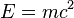 Общая теория относительности (1907—1916).Квантовая теория фотоэффекта.Квантовая теория теплоёмкости.Квантовая статистика Бозе — Эйнштейна.Статистическая теория броуновского движения, заложившая основы теории флуктуаций.Теория индуцированного излучения.Теория рассеяния света на термодинамических флуктуациях в среде[2] 	Он также предсказал «квантовую телепортацию», предсказал и измерил гиромагнитный эффект Эйнштейна — де Хааза. С1933 года работал над проблемами космологии и единой теории поля. Активно выступал против войны, против примененияядерного оружия, за гуманизм, уважение прав человека, взаимопонимание между народами.Эйнштейну принадлежит решающая роль в популяризации и введении в научный оборот новых физических концепций и теорий. В первую очередь это относится к пересмотру понимания физической сущности пространства и времени и к построению новой теории гравитации взамен ньютоновской. Эйнштейн также, вместе с Планком, заложил основы квантовой теории. Эти концепции, многократно подтверждённые экспериментами, образуют фундамент современной физики.Билет№2Теоритическая часть: (ответить на вопросы)Какие устройства ПК являются основными?Операционная система Windows. Графический интерфейс пользователя. Значки. Ярлыки. Панель задач. Кнопка Пуск.Практическая часть: (выполнить практическое задание с помощью ПК)Практическое задание:Наберите следующий текст по образцу, использую заданные параметры шрифта и абзаца;Установите шрифт на Calibri,размер шрифта 11;Выделите абзац другим цветом;Измените интервал перед абзацем;Примените нумерованный список к тексту;Образец:Назначение и удаление сочетаний клавиш при помощи клавиатурыЕсли необходимо, нажмите клавиши ALT+Ф, Т, чтобы открыть диалоговое окно Параметры Word, и нажмите клавишу СТРЕЛКА ВНИЗ для выбора пункта Настройка ленты. Нажимайте клавишу TAB до тех пор, пока не будет выбран пункт Настроить, затем нажмите клавишу ВВОД. В поле Категории нажмите клавишу СТРЕЛКА ВНИЗ или СТРЕЛКА ВВЕРХ, чтобы выделить категорию, содержащую команду или иной элемент, для которого нужно назначить или удалить сочетание клавиш. Нажмите клавишу TAB, чтобы перейти в поле Команды. Нажмите клавишу СТРЕЛКА ВНИЗ или СТРЕЛКА ВВЕРХ, чтобы выбрать имя команды или иного элемента, которому нужно назначить или удалить сочетание клавиш. Все сочетания клавиш, назначенные команде или элементу, отображаются в поле Текущие сочетания.Выполните одно из следующих действий:Назначение сочетаний клавишСочетание клавиш следует начинать с клавиши CTRL или с функциональной клавиши. Нажимайте клавишу TAB до тех пор, пока курсор не перейдет в поле Новое сочетание клавиш. Нажмите сочетание клавиш, которое требуется назначить. Например, нажмите клавишу CTRL и еще какую-либо клавишу. Если сочетание клавиш уже назначено данной команде или другому элементу, то оно отображается в поле Текущее назначение. Если это сочетание клавиш уже назначено, введите другое сочетание. Важно.  Изменение назначения сочетания клавиш делает невозможным его использование по первоначальному назначению. Например, сочетание клавиш CTRL+B используется для оформления выделенного текста полужирным шрифтом. Если назначить сочетание клавиш CTRL+B новой команде или другому элементу, то применение к тексту полужирного стиля при помощи данного сочетания клавиш станет невозможным до тех пор, пока не будет восстановлено исходное назначение этого сочетания клавиш при помощи команды Сброс.Нажимайте клавишу TAB до тех пор, пока не будет выбрано поле Сохранить изменения в. Нажмите клавишу СТРЕЛКА ВНИЗ или СТРЕЛКА ВВЕРХ, чтобы выделить название текущего документа или шаблон, в котором нужно сохранить изменения сочетания клавиш, затем нажмите клавишу ВВОД. Нажимайте клавишу TAB до тех пор, пока не будет выбран пункт Назначить, затем нажмите клавишу ВВОД. Примечание.    Если компьютер оснащен программируемой клавиатурой, то нельзя назначать сочетание клавиш CTRL+ALT+F8, поскольку оно зарезервировано для перехода в режим программирования клавиатуры.Билет№3Теоритическая часть: (ответить на вопросы)Объясните что такое алгоритм, основные свойства алгоритмов, основные виды алгоритмов?Расскажите об архивации данных. Программы архиваторы: назначение и функции.Практическая часть: (выполнить практическое задание с помощью ПК)Практическое задание:«Незнайка, Торопыжка и Кнопочка летом занялись выращиванием овощей. Когда собрали урожай, оказалось, что Незнайка вырастил 40 кг капусты, 15 кг моркови, 10 кг огурцов и 18 кг лука. Торопыжка вырастил 50 кг капусты, 25 кг моркови, 12 кг огурцов и 2 кг лука. Кнопочка вырастила 30 кг капусты, 30 кг моркови, 20 кг огурцов и 5 кг лука».Посчитайте:
- сколько всего овощей вырастил каждый из человечков.
-какое общее число овощей одного вида вырастили все три человечка вместе.
-сколько всего овощей было собрано.-создать лист 2; построить диаграмму, изменить название диаграммы «Овощи» .Образец:Билет№4Теоритическая часть: (ответить на вопросы)Назначение ОЗУ  и ПЗУ?Что такое модем. Виды модемов. Что необходимо для подключения к сети Интернет.Практическая часть: (выполнить практическое задание с помощью ПК)Практическое задание:Создать презентации средствами  Microsoft Office Power PointДля этого надо открыть Microsoft PowerPointВыберите любой понравившийся шаблон Заполните титульный слайд , автор работыВведите текст заголовка и подзаголовка Разделите текст на 6-7слайдовВведите текс на слайды, используя разные макеты, добавьте картинки, фотографии по теме, из ИнтернетаПосмотрите созданную презентацию (на вкладке – Показ слайдов)Сохраните презентацию под именем  present kuzbas  в своей папке.Кузнецкий угольный бассейн (Кузбасс)Кузнецкий угольный бассейн (Кузбасс) является одним из самых крупных угольных месторождений мира, расположен на юге Западной Сибири, в основном на территории Кемеровской области, в неглубокой котловине между горными массивами Кузнецкого Алатау, Горной Шории и невысоким Салаирским кряжем. В настоящее время наименование «Кузбасс» является вторым названием Кемеровской области. однако бассейн имеет невыгодное географическое положение. Он очень удален от основных районов-потребителей угля.В 1721 году крепостной рудознатец Михайло Волков открыл в районе современного г. Кемерово месторождение угля. В 1842 году геолог П. А. Чихачев оценил запасы угля Кузнецкой котловины и ввёл термин «Кузнецкий угольный бассейн».Кузбасс — один из наиболее значимых в экономическом отношении регионов России. Ведущая роль здесь принадлежит промышленному комплексу по добыче и переработке угля, железных руд и разнообразного нерудного сырья для металлургии и стройиндустрии. В бассейне эксплуатируются 58 шахт и 36 предприятий открытой добычи (угольных разрезов).Помимо угольной промышленности, в Кузбассе развита металлургия (Новокузнецкий металлургический комбинат, Западно-Сибирский металлургический комбинат, Новокузнецкий алюминиевый завод, Кузнецкие ферросплавы), химическая промышленность (Кемерово),машиностроение (Анжеро-Судженск). На долю Кузбасса приходится 56 % добычи каменных углей в России, около 80 % от добычи всех коксующихся углей, а по целой группе марок особо ценных коксующихся углей — 100 %. Кроме того, сегодня Кузбасс для России это: более 13 % чугуна и стали, 23 % сортового стального проката, более 11 % алюминия и 19 % кокса, 55 % ферросилиция, более 10 % химических волокон и нитей, 100 % шахтных скребковых конвейеров, 14 % шёлковых тканей.Билет № 5Теоритическая часть: (ответить на вопросы)Персональный компьютер, его архитектура. Какие устройства ввода информации вам известны?Практическая часть: (выполнить практическое задание с помощью ПК)Практическое задание:1.Наберите следующий текст по образцу, использую заданные параметры      шрифта и абзаца;2.Установите шрифт Times New Roman, размер шрифта 12;Образец:Выполнила: __________                          Группа: __________            Приложение 1   1 1         «НОВ – ЭЛЕКТРОН»                            .                                                                         	Обучение и повышение квалификации	В современных реалиях промышленного производства квалифицированный рабочий должен обладать необходимыми профессиональными и научно-техническими знаниями, а также навыками работы по ремонту и обслуживанию оборудования.Настоящая программа разработана для повышения квалификации электромонтеров по ремонту и обслуживанию электрооборудования, а также, для теоретического обучения при индивидуальной подготовки по повышению разряда.                                                                                   Семинар Р111Устройство, ремонт и эксплуатация силовых трансформаторовБудете знать:   Принцип работы силового трансформатора. Основные технические характеристики трансформатора. Схемы включения трансформаторов.    Нагрузка. Допустимые нагрузки и температуры   Устройство сухих трансформаторов, их особенности и эксплуатация.Будете уметь:   Монтировать и технически грамотно обслуживать трансформаторы различных типов ________________________________________   Семинар Р121                                                                    Пускорегулирующая аппаратура Будете знать:Устройство, ремонт, регулировка автоматов типов: АВМ-4, 10,       15, 20, и им подобным.  Дифференциальные выключатели (УЗО). Устройство, назначение, уставки по току утечки.                                                  Характеристики автоматических выключателей ABB. Виды расцепителей автоматических выключателей и их      назначение.	                           Современная пускорегулирующая аппаратура.                                                Будете уметь:                                       Ремонтировать автоматического выключателя АВМ-4.                                        Ремонтировать расцепители автоматических выключателейБилет№ 6Теоритическая часть: (ответить на вопросы)Что такое компьютерный вирус?  Классификация вирусов?Что такое сервер? Его предназначение. Сетевые операционные системы?Практическая часть: (выполнить практическое задание с помощью ПК)Практическое задание:Открыть программу MS ExcelОзаглавить лист 1 «Склад» Создать на этом листе таблицу как в образце. Заполнить по каждому товару столбцы «Наименование», «Остаток на нач. месяца», «Приход» и «Расход» своими  числовыми данными.Рассчитать «Остаток на конец месяца», «Итого», «В среднем», «Максимальное», «Минимальное» значения.Билет № 7Теоритическая часть: (ответить на вопросы)Объясните основные алгоритмические структуры: следование, ветвление, цикл; изображение на блок-схемах.Расскажите о растровых и векторных графических изображениях.Практическая часть: (выполнить практическое задание с помощью ПК)Практическое задание:Создать презентацию.Для этого надо открыть Microsoft PowerPointВыберите любой понравившийся шаблон заполните титульный слайд , введите текст заголовка, автор работыВведите текс на слайды, используя разные макеты , добавьте картинки, фотографии по теме, из ИнтернетаТекст презентации:Многогранники Многогранник – это замкнутая поверхность, составленная из многоугольников.Виды многогранников: Икоса́эдр (от др.-греч. «двадцать»; «сидение», «основание») — правильный выпуклый многогранник, двадцатигранник, одно из Платоновых тел. Каждая из 20 граней представляет собой равносторонний треугольник. Число ребер равно 30, число вершин — 12. Икосаэдр имеет 59 звёздчатых форм.Куб или правильный гексаэдр — правильный многогранник, каждая грань которого представляет собой квадрат. Частный случай параллелепипеда и призмы.Окта́эдр (от греч., «восемь» и греч.— «основание») — один из пяти выпуклых правильных многогранников, так называемых Платоновых тел.Октаэдр имеет 8 треугольных граней, 12 рёбер, 6 вершин, в каждой его вершине сходятся 4 ребра.Пентеракт (англ. penteract) — пятимерный гиперкуб, аналог куба в пятимерном пространстве. Пентеракт имеет 32 вершины, 80 рёбер, 80 граней, 40 кубов и 10 тессерактов.Слово «пентеракт» возникло путём комбинирования слов «тессеракт» и «пента» (от греч.— «пять»).Додека́эдр (от греч.— двенадцать и— грань) — двенадцатигранник, составленный из двенадцати правильных пятиугольников. Каждая вершина додекаэдра является вершиной трёх правильных пятиугольников.Таким образом, додекаэдр имеет 12 граней (пятиугольных), 30 рёбер и 20 вершин (в каждой сходятся 3 ребра). Сумма плоских углов при каждой из 20 вершин равна 324°.добавьте схему на слайд, создав его с помощью вставки геометрических фигур посмотрите созданную презентацию (на вставке – Показ слайдов)Сохраните презентацию под именем  present mnogogranik  в своей папке.Билет №8Теоритическая часть: (ответить на вопросы)1. Антивирусные программы, назначение и виды?2. Локальные компьютерные сети. Сетевое и программное обеспечение?Практическая часть: (выполнить практическое задание с помощью ПК)Практическое задание. Работа с электронной таблицей «Бюджет семьи». Создание таблицы в соответствии с условием задачи, использование функций. Построение диаграмм и графиков по табличным данным.Создать таблицу с заголовком «Бюджет семьи»Введите в соответствующую ячейку размер мин. заработной платы на сегодняшней день. Наибольший доход у отца =9*минимальная заработная плата. Для этого в соответствующую ячейку Приход отца введите            =9*адрес ячейки, в которой находится мин. зар. плата.У матери доход составляет 65 % от дохода отца:          =65%*адрес ячейки, в которой находится зар. плата отца.У деда =55% от матери.У бабушки =75% от деда.У сына стипендия, равная минимальной заработной плате.Дочь получает компенсацию в размере 60% от мин. заработной платы.Посчитайте общий доход семьи в ячейке Всего-Приход.Общие расходы семьи составляют 85 % от доходов. Из оставшейся части дохода (15%) деньги распределяются на «карманные» расходы по следующему принципу:35% - матери,30% - дочери,15% - сыну,10% - отцу,5% - деду,5% - бабушке.В столбце «Расход» рассчитать расходы членов семьи в денежном выражении (выделите нужный блок ячеек, выберите из меню Формат, Ячейки, Число и укажите числовой формат – денежный, обозначение – р., т.е. рубль, число десятичных знаков – 2). Посчитайте  средний доход на одного человека в семье. Вставка, Функция, СРЗНАЧ(диапазон)Установите денежный формат для ячеек графы «Приход» Формат, ЯчейкаВыполнить обрамление таблицы Формат, Ячейка, ГраницаПостройте диаграмму Приход, Расход каждого члена семьи. Для построения диаграммы необходимо: 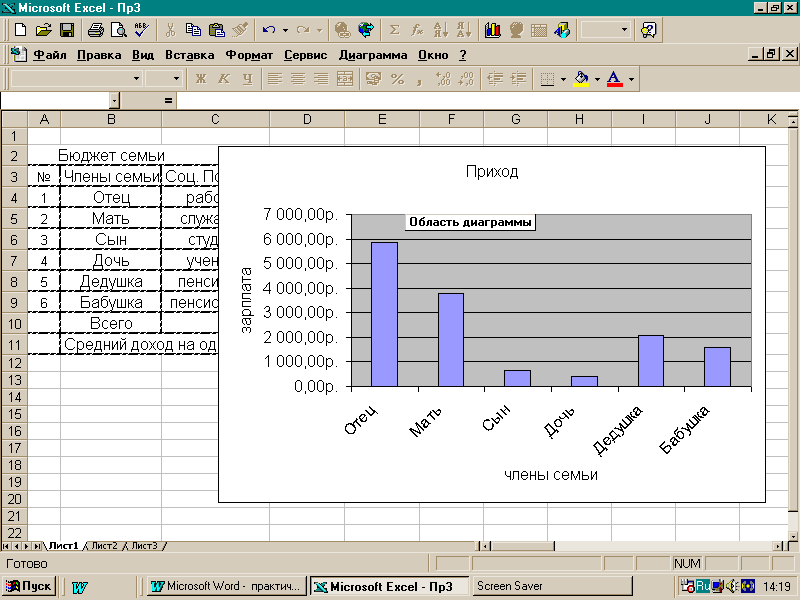 1) выбрать Вставка, Диаграмма  или Мастер Диаграмм на панели инструментов вида. 2) появится диалоговое окно, в котором необходимо:выбрать тип диаграммы, Далее;указать диапазон данных для построения диаграммы следующим шагом будет задание параметров диаграмм: заголовков, подписей данных, легенды и т.д. Закончить создание диаграммы можно нажав  Готово.Билет № 9Теоритическая часть: (ответить на вопросы)Как представляется текстовая информация в компьютере?Виды локальных сетей?Практическая часть: (выполнить практическое задание с помощью ПК)Практическое задание:1. Создать базу данных «Спортивная гимнастика», создать таблицу «Гимнастика», заполнить ее (минимум 3 строки) 2. Создать форму «Гимнастика» (см. рис. 3)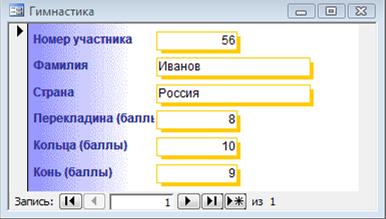 Рис. 3. Окно формы «Гимнастика»3. Настроить поля формы как указано на рис. 4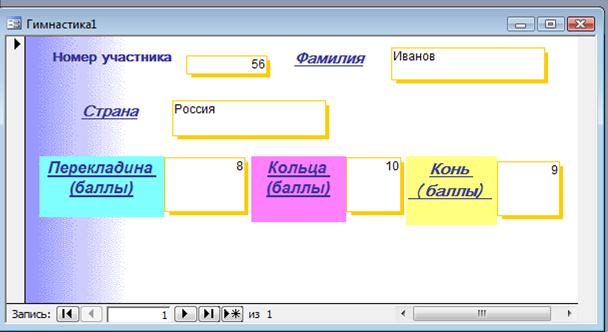 Рис. 4. Окно формы «Гимнастика»4. Ввести в режиме «Форма» пять новых записей о спортсменах.5. Перейти к первой записи в базе данных.Билет № 10Теоритическая часть: (ответить на вопросы)Всемирная паутина (World Wide Web)?Что представляет собой аппаратное и программное обеспечение компьютера. Виды ПО?Практическая часть: (выполнить практическое задание с помощью ПК)Практическое задание:Создайте анимированное изображение морского пейзажа.Для выполнения работы используйте файл «Заготовка »  на рабочем столе. Выделите объект Группа птиц и выполните последовательно команды Анимация / Настройка анимации / Добавить эффект / Пути перемещения / Нарисовать пользовательский путь / Рисованная кривая 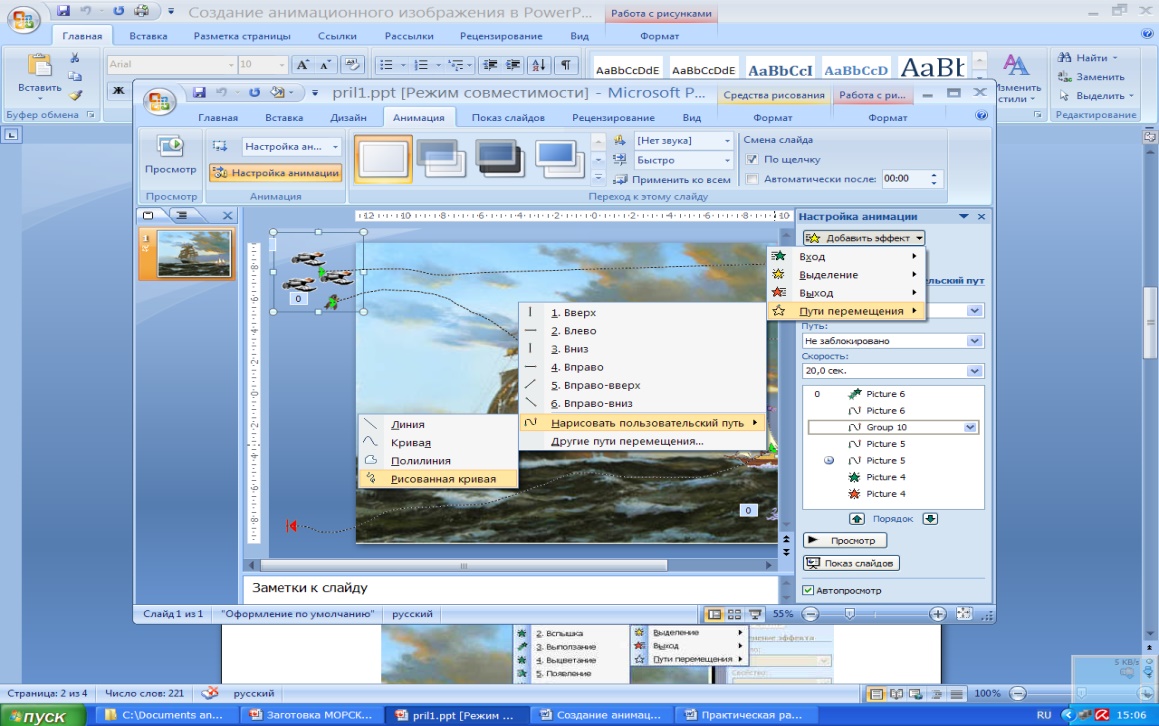 Установите указатель мыши в центр выделенного объекта Группа птиц и, удерживая нажатой левую кнопку мыши, изобразите траекторию полёта по верхней части фонового рисунка за правую границу слайда.В меню Настройка анимации установите Начало после предыдущего, Скорость очень медленно.Выделите объект Птичка и выполните последовательно команды Добавить эффект / Пути перемещения / Нарисовать пользовательский путь / Рисованная кривая Установите указатель мыши в центр выделенного объекта Птичка и, удерживая нажатой левую кнопку мыши, изобразите траекторию полёта по верхней части фонового рисунка, спускаясь на мачту корабля.В меню Настройка анимации установите Начало с предыдущим, Скорость очень медленно.Выделите объект Птичка и выполните последовательно команды Добавить эффект / Пути перемещения / Нарисовать пользовательский путь / Рисованная кривая. Установите указатель мыши в месте окончания траектории полёта маленькой птички на мачте и, удерживая нажатой левую кнопку мыши, изобразите траекторию полёта по верхней части фонового рисунка за правую границу слайда.В меню Настройка анимации установите Начало после предыдущего, Скорость очень медленно.Выделите объект Осьминог и выполните последовательно команды Добавить эффект / Вход / Выцветание.В меню Настройка анимации установите Начало с предыдущим, Скорость средне.Выделите объект Осьминог и выполните последовательно команды Добавить эффект / Пути перемещения / Нарисовать пользовательский путь / Рисованная кривая. Установите указатель мыши в центр выделенного объекта Осьминог и, удерживая нажатой левую кнопку мыши, изобразите траекторию движения по нижней части фонового рисунка за левую границу слайда.В меню Настройка анимации установите Начало после предыдущего, Скорость очень медленно.Выделите объект Кораблик и выполните последовательно команды Добавить эффект / Вход / Проявление с увеличением.В меню Настройка анимации установите Начало с предыдущим, Скорость средне.Выделите объект Кораблик и выполните последовательно команды Добавить эффект / Пути перемещения / Нарисовать пользовательский путь / Рисованная кривая. Установите указатель мыши в центр выделенного объекта Кораблик и, удерживая нажатой левую кнопку мыши, изобразите траекторию движения по нижней части фонового рисунка за пределы левой границы слайда.В меню Настройка анимации установите Начало после предыдущего, Скорость очень медленно.Сохраните работу под именем «Морской пейзаж. Фамилия».Билет № 11Теоритическая часть: (ответить на вопросы)Защита информации. Антивирусная защита информации?Общение в сети Интернет: теле или видеоконференция?Практическая часть: (выполнить практическое задание с помощью ПК)Практическое задание: На рабочем столе откройте свою папку в ней создайте папку и дайте ей имя Microsoft Access.Запустите Microsoft Access 2010: Пуск – Все программы – Microsoft Office – Microsoft Access 2010.Откройте  вкладку «Файл» слева выберите команду «Создать».В основной части окна программы «Доступные шаблоны» нажмите на кнопку «Новая база данных».Сохраните базу данных в своей папке как Лабораторная работа 1, для этого:Справой стороны в строке Имя файла введите новое имя базы данных – Лабораторная работа №1: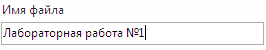 Затем, необходимо сохранить базу в своей папке, для этого нажмите на кнопку (она находится рядом со строкой, в которой вы вводили название). Откройте свою папку и нажмите на кнопку ОК.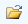 6.Для перехода к работе с самой базой нажмите на кнопку «Создать».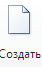 7. После нажатия на кнопку Создать появляется пустая таблица, в которой следует сначала ввести названия полей (т.е. названия столбцов), а уже потом вносить данные.Внимание! Для того чтобы ввести название поля, необходимо:Открыть вкладку «Поля» в блоке «Режимы», нажать на кнопку «Режим» и выбрать команду «Конструктор».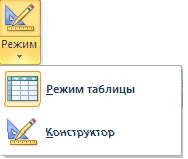 В появившемся диалоговом окне «Сохранение» введите имя таблицы – Сотрудники. Нажмите кнопку ОК.В появившейся таблице введите следующие названия полей (столбцов) и укажите соответствующий тип данных:Нажмите кнопку «Сохранить», которая располагается над вкладкой «Файл».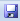 8. Перейдите к полученной таблице, для этого откройте вкладку «Конструктор» в блоке «Режимы» нажать на кнопку «Режим».9. Добавьте еще один столбец – Дата рождения. Для этого: В полученной таблице наведите указатель мыши к названию последнего поля, т.е. к полю «Щелкните для добавления».Нажмите 1 раз левую клавишу мыши и выберите тип данных, которые будут вводиться в данном столбце – Дата и время.Удалите название «Поле1» и введите нужное имя – Дата рождения.Заполните, полученную таблицу в соответствии с образцом:Внимание! Первый столбец (код) заполнять не нужно, он заполнится автоматически!!!Внимание! Чтобы внести изменение в уже заполненную ячейку, следует сначала установить в неё курсор.Заполните поле Телефон, используя маску ввода.Маска ввода – это шаблон, позволяющий вводить в поле значения, имеющие одинаковый формат. Маска ввода автоматически изображает в поле постоянные символы. При вводе данных нет необходимости набирать эти постоянные символы, достаточно заполнить пустые позиции.Для того чтобы установить маску ввода, необходимо:Перейти в режим «Конструктора», т.е. на вкладке «Главная» в блоке «Режимы» нажать на кнопку «Режим» (выбрать команду «Конструктор").В таблице выделите поле «Телефон».Внизу под чертой «Свойства поля» в строке «Маска ввода» введите следующий шаблон: 0-00-00.Нажмите кнопку «Сохранить».Перейдите в режим таблицы.Заполните столбец Телефон по образцу:Внимание! Знак «дефис» набирать не нужно, он появится автоматически!Сохраните изменения в таблице, нажав на кнопку «Сохранить».Переименуйте поле таблицы Город на Страна. Для этого по имени поля вызовите контекстное меню и выберите команду «Переименовать поле». Удалите старое название и введите новое. Нажмите клавишу Enter.Для таблицы установите шрифт – Times New Roman и размер – 17. Для этого:Выделите всю таблицу:1 способ:Наведите указатель мыши в название первого поля (т.е. Код).При появлении черной стрелки, направленной вниз, нажмите левую клавишу мыши и, удерживая её, выделите остальные столбцы.2 способ:Наведите указатель мыши на кнопку, которая расположена перед названием первого поля (столбца).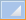 Щелкните по ней.Установите нужный размер и шрифт:Откройте вкладку «Главная».В блоке «Форматирование текста» (он является последним блоком на ленте) установите шрифт и размер.Внимание! Если ширина столбцов не соответствует размеру введенного в него записей (например, названия столбцов не умещаются), то необходимо изменить ширину столбцов:Подведите указатель мыши к правой границе столбца в строке заголовков (т.е. к правой границе названия поля) и дважды щелкните мышкой.В этом случаи ширина установится автоматически по содержанию данных в столбце.Установите следующее выравнивание в столбцах:1 столбец – по центру;2 и 3 столбцы – по левому краю;4 столбец – по центру;5 столбец – по правому краю;6 столбец – по левому краю.Билет №12Теоритическая часть: (ответить на вопросы)Система управления базами данных (СУБД). Основные функции СУБД и основные области использования СУБД?Что такое модем? Виды модемов? Что необходимо для подключения к сети Интернет.
Практическая часть: (выполнить практическое задание с помощью ПК)Практическое задание: Запустить приложение PowerPoint. Создать новую презентацию. Установить шаблон дизайна слайдов Шары. Оформить титульный слайд по образцу, поместив на него картинку из файла Винни1.jpg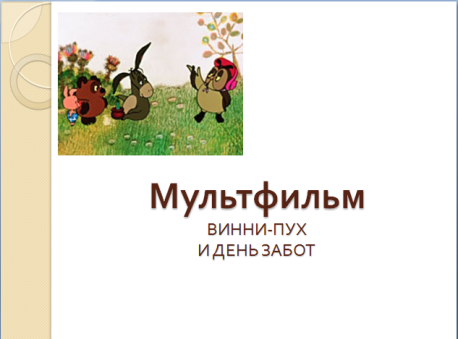 Добавить к слайдам звуковое сопровождение . Для этого выполнить команду меню Вставка>Фильм и звук > Звук из файла… и выбрать файл с песней из мультфильма.Реализовать звучание песни на протяжении 3 слайдов. Для этого в Области задач выбрать пункт Настройка анимации, выполнить двойной щелчок на эффекте и в открывшемся окне установить вариант Закончить после 3-го слайда.Создать новый слайд с разметкой Заголовок, текст, объект. Для этого на панели инструментов Форматирование нажать кнопку Создать слайд. В Области задач выбрать соответствующую разметку. Ввести текст заголовка и текст слайда. Вставить две картинки из файлов Винни2.jpg, Винни3.jpg 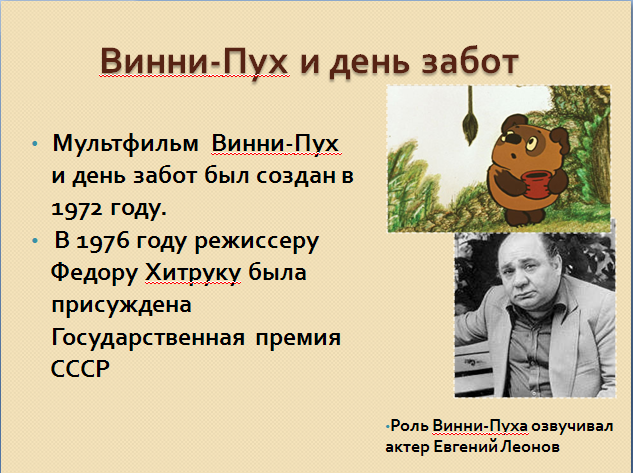 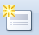 Создать новый слайд с разметкой Заголовок и текст. В области текста поместить список создателей мультфильма. Растянуть текстовую рамку вниз за границу слайда. Для удобства можно уменьшить масштаб отображения слайда. Настроить для текста эффект анимации  Вход>Другие эффекты…>Сложные: Титры. В Области задач выполнить двойной щелчок по эффекту, в открывшемся диалоговом окне в дополнительных параметрах в списке После анимации выбрать вариант После анимации скрыть.Текст для слайда:              Режиссеры Геннадий СокольскийФедор Хитрук             СценаристыФедор ХитрукБорис Заходер      Художники-постановщики Владимир Зуйков	Эдуард Назаров      АниматорыГалина БариноваЭльвира МасловаВиолетта КолесниковаАнатолий СолинЕлена МалашенковаЮрий БутыринМария МотрукОльга ОрловаГеннадий СокольскийНаталия Богомолова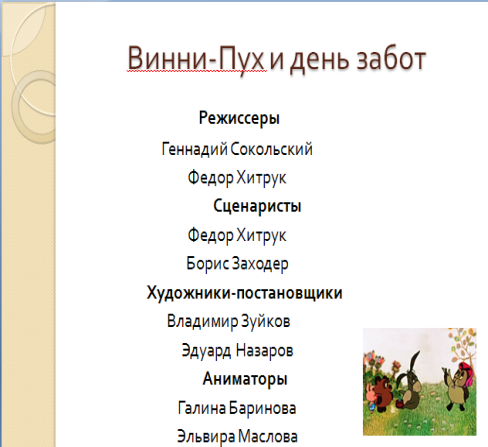 ОператорМихаил ДруянДиректорЛюбовь Бутырина    КомпозиторМоисей ВайнбергЗвукооператорГеоргий МартынюкРедакторРаиса Фричинская    Роли озвучивали:Евгений леонов(Винни-Пух)Зинаида Нарышкина(Сова)Ия Саввина (Пятачок)Эраст Гарин (Ослик Иа)Владимир Осенев(от автора)Создать четвертый слайд. Поместить на слайд файл с мультфильмом. Для этого выполнить команду меню Вставка>Фильм и звук > Фильм из файла… В области задач выполнить двойной щелчок по эффекту. В открывшемся диалоговом окне на вкладке Параметры фильма установить флажок разворачивать во весь экран.Настроить смену слайдов. Для этого выполнить команду Показ слайдов > Смена слайдов и в Области задач выбрать вариант Открывание вниз, убрать флажок по щелчку, установить флажок автоматически после. Установить время смены слайдов – 3с. Нажать кнопку Применить ко всем слайдам.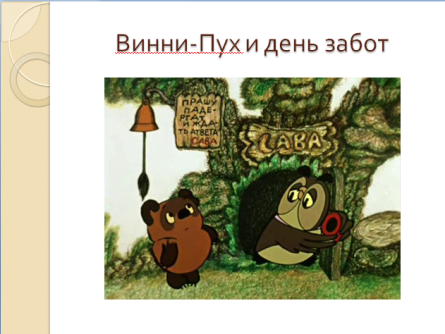 Просмотреть полученную презентацию.Сохранить презентацию.Билет №13Теоритическая часть: (ответить на вопросы)Что такое материнская плата, что на ней располагается?Общение в сети Интернет: блог?Практическая часть: (выполнить практическое задание с помощью ПК)Практическое задание:Создайте папку, переименуйте ее «Алгебра», создайте документ Word, откройте,  наберите текст по образцуИзмените цвет рабочего листа на красный Акцент 2, более светлый оттенок 40%Установите первый абзац выравнивание по центру,Измените шрифт на Times New Roman,размер шрифта 14,Пронумеруйте страницыОбразец:                          Алгебры и начал анализа х класса391. Выяснить основные свойства функции и построить её график:      1) у=3х+1;                              2) У=()Х-3;     3)У=log2(х+2);                        4)у =log  (х-1).392. Сравнить числа:         1)2,5   и 2,50,5;                        2) 0,2   и 0,2  ;    3) log3,1    и log3,13;          4)log 0,3   и log 0,3  .393. Какому из промежутков  0 или а принадлежит  число а, если:      1)а0,2;                                 2)а-1,3;    2)а-3,1;                                4)а2,7;      3logа0,2;                          6)logа1,3;      7)logа2,4;                         8)logа0.4  394. Решить уравнение (394-397).      1)2,43-2х=2,43х-2;                      2)( )Х=()Х-2;    3)3х+2=;                                 4) =()-Х.395. 1)()Х ()Х-1=;                    2) =216;         3)2х 5х=0,1(10х-2)2               4)(1 )х()х=1.396. 1)5х+1+5+5х-1=155;	2)  - 2∙3-2∙3=1;         3)-7х-1=6;                            4)3х+2+3х=10;397. 1)32х-3х=72;                            2)4х-2х+1=48;      Решить неравенство (398-399).398. 1) 2,51-х>2,5-3х;                       2)0,13х-4≥0,132-х;        3)2х≤х-1;                          4)3-4х>.399. 1)0,043х-2≥52-х;                         2)8х-3≤0,1252х;         3)5х2+3х+1,5<5;                      4)0,2х2-6+7    Вычислить (400-401).400. 1)log27729;          2)log9729;             3)log729;         4)log ;             5)log ;             6)log   Билет №13Теоритическая часть: (ответить на вопросы)Программы – браузеры?Что такое материнская плата, что на ней располагается?Практическая часть: (выполнить практическое задание с помощью ПК)Практическое задание:Задание. Используя табличный процессор Excel  выполните ниже приведённую последовательность действий (сценарий) 1. Введите ниже приведённую таблицу, соблюдая предложенные форматы даты и времени.ТАБЛИЦА ТЕЛЕФОННЫХ ПЕРЕГОВОРОВПредлагаемый выше список отредактируйте так, чтобы несколько раз повторялись города и фамилии в соответствующих графах. Количество записей в списке довести до двадцати.Отсортируйте список по алфавиту ( вкладка Главная, группаРедактирование, кнопка Сортировка и фильтр).Вставьте в конец таблицы пять пустых столбцов:первый столбец обозначьте, как: Длительность разговора;второй, как Сумма без пени;третий, как Срок оплаты;четвёртый , как Пеня;пятый– Итого к оплате.6. Найдите функцию, которая позволит вам рассчитатьДлительность разговора.7. Заполните указанные столбцы согласно нижеприведённым инструкциям.8. Рассчитайте по каждому клиенту сумму, которую он заплатит за переговоры, оплаченные в срок (без пени).9. Рассчитайте пеню, которую клиент заплатит, если он не произвел оплату за переговоры в срок, исходя из расчета:- 0 руб., если оплата в течение суток;- 5% от суммы переговоров, если оплата в срок >1 суток, но <3;- 10% , если оплата прошла в срок от 3 до 5 суток;- 10% за каждый день со времени разговора, если оплата задержана на срок свыше 5 суток.10. Сохраните  таблицу в папкеЯндекс.Диск→Документы→Excel под именем Tel.xls.11. Закройте табличный процессор Excel.Билет №14Теоритическая часть: (ответить на вопросы)Какая из систем счисления является оптимальной для представления данных в технических устройствах?Система управления базами данных (СУБД). Основные функции СУБД и основные области использования СУБД?Практическая часть: (выполнить практическое задание с помощью ПК)Практическое задание: «Создание презентаций в PowerPoint» Задание.  Создать презентацию.Для этого надо открыть Microsoft PowerPointВыберите любой понравившийся шаблон  заполните титульный слайд , введите текст заголовка, автор работыВведите текс на слайды, используя разные макеты , добавьте картинки, фотографии по теме, из ИнтернетаЗна́ки зодиа́ка — 12 секторов, на которые разделен зодиакальный пояс в европейской астрологической традицииНазвания знаков происходят от названий двенадцати соответствующих зодиакальных созвездий, в которых поочерёдно находится Солнце в своём годовом движении. Знаки зодиака, являющиеся основным элементом астрологии, для современной астрономии имеют лишь историческое значение.Существует версия, по которой названия знаков произошли по мотивам подвигов Геракла.Характеристики знаков ЗодиакаЗнаки Зодиака по дате рождения, его стихия и действиеЗнак Зодиака Овен даты: 21 марта - 20 апреля, Марс, ИнтуицияЗнак Зодиака Телец даты: 21 апреля - 21 мая, Венера, ВдохновениеЗнак Зодиака Близнецы даты: 22 мая 21 июня, Меркурий, СомнениеЗнак Зодиака Рак даты: 22 июня - 22 июля, Луна, ЧувстваЗнак Зодиака Лев даты: 23 июля 23 август, Солнце, СозиданиеЗнак Зодиака Дева даты: 24 август 22 сентября, Меркурий, ПосвящениеЗнак Зодиака Весы даты: 23 сентября 22 октября, Венера, ЗнаниеЗнак Зодиака Скорпион даты: 23 октября - 21 ноября, Плутон, КонтрольЗнак Зодиака Стрелец даты: 22 ноября - 21 декабря, Юпитер, РазумЗнак Зодиака Козерог даты: 22 декабря - 20 января, Сатурн, ВладыкаЗнак Зодиака Водолей даты: 21 января - 19 февраля, Уран, ПространствоЗнак Зодиака Рыбы даты: 20 февраля - 20 марта, Нептун, Верапосмотрите созданную презентацию (на вставке – Показ слайдов)Сохраните презентацию под именем  present zodiac  в своей папке.Билет №15Теоритическая часть: (ответить на вопросы)Инструменты СУБД Access для обработки данных?Виды локальных сетей?Практическая часть: (выполнить практическое задание с помощью ПК)Практическое задание:Создайте  новый файл, переименуйте его в «Объявление»При форматировании ячеек обратите особое внимание на то, какие из шрифтов (Arial, Courier, Times) надо использовать при этом и как выравнены абзацы (по центру, по правому или левому краю). Чтобы ширина всех ячеек в последней строке таблицы была, одинаковая надо выделить ячейки и Таблицы – Автоподбор -Выровнять ширину.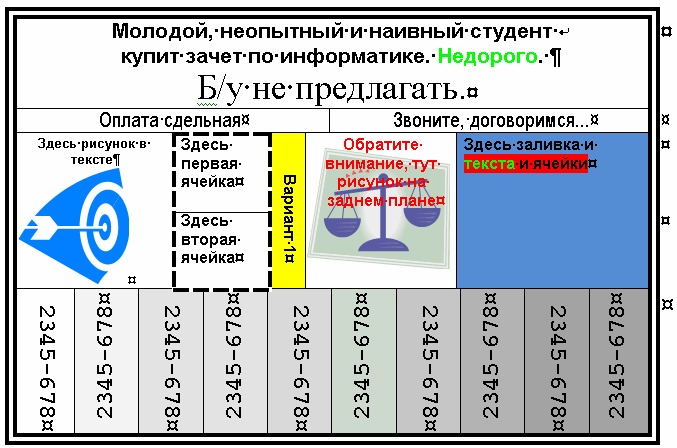 Билет № 16Теоритическая часть: (ответить на вопросы)Дайте определение понятию файла и файловой системы.Назовите основные операции с файлами и папками, выполняемые пользователем. Понятие об архивировании и защите от вирусов.Практическая часть: (выполнить практическое задание с помощью ПК)Практическое задание:Создать документ в программе WordИзмените размеры и расположение абзацевНапечатайте текст. измененить размеров абзаца выделите нужный абзац, установите необходимые параметры редактирования (Отступ слева – 8.5см.; отступ первой строки – 1,2см.).изменить размеры и расположение остальных абзацев (см. ниже).Многотонные калькуляторыВ 1937 году сотрудник Гарвардского университета Говард Эйкен предложил проект создания большой счетной машины и искал людей, согласных профинансировать эту идею. Спонсором выступил Томас Уотсон, к тому времени уже ставший президентом корпорации IBM: его вклад в проект составил около 500 тыс. долларов США.Проектирование новой машины «Марк-1», основанной на электромеханических реле, началось в 1939 году в лабораториях нью-йоркского филиала IBM и продолжалось до 1944 года. Готовый компьютер содержал около 750 тыс. деталей и весил 35 тонн. Машина оперировала двоичными числами до 23 разрядов и перемножала два числа максимальной разрядности примерно за 4 секунды. Поскольку создание «Марк-1» длилось достаточно долго, пальма первенства в компьютеростроении досталась не ему, а детищу Конрада Цузе — релейному двоичному компьютеру Z3, построенному в 1941 году. Стоит отметить, что машина Z3 была значительно меньше машины Эйкена и к тому же дешевле в производстве.Современный мэйнфреймовый компьютер в том виде, в каком мы его сейчас знаем, был создан под руководством американских ученых Джона Маучли и Джона Экерта по заказу министерства обороны США в 1945 году с целью вычисления траекторий полета ракет и минимального времени поражения цели. Новая ЭВМ ENIAC (Electronic Numerical Integrator and Computer — электронный числовой интегратор и компьютер) была основана на вакуумных лампах (на создание машины их ушло более 18 тысяч), содержала 4100 магнитных элементов, 7200 кристаллических диодов.Билет № 17Теоритическая часть: (ответить на вопросы)1. Расскажите информационные  ресурсы  общества. Основы информационной безопасности, этики и права.2. Объясните Форматирование документа.Практическая часть: (выполнить практическое задание с помощью ПК)Практическое задание:Создайте таблицы по предложенным образцамТаблица 1Таблица 2Таблица 3Таблица 4Билет № 18Теоритическая часть: (ответить на вопросы)1. Объясните технологии работы с графической информацией. 2.Раскажите о растровой графике в photoshop и векторной графике в Paint.Практическая часть: (выполнить практическое задание с помощью ПК)Практическая работа:  Пусть фирма, ведет учет выручки по четырем округам города в летние месяцы (июнь, июль, август). Исходные данные – 12 чисел. Рассчитать в Excel сумму по каждому округу, сумму всего по округам и процентное соотношение суммы выручки в каждом округе.Билет №19Теоритическая часть: (ответить на вопросы)Дайте определение понятию математическая функция.Наиболее популярные службы Интернета?Практическая часть: (выполнить практическое задание с помощью ПК)Практическое задание: Создание мультимедийной презентации с использованием интернета на тему «Информатика в жизни человека» выбор типа разметки слайда, применение шаблона оформления, цветовых схем и эффектов анимации. Демонстрация слайдов с использованием управляющих кнопок.Билет№20Теоритическая часть: (ответить на вопросы)Расскажите о передаче информации.Назовите реляционные базы данных.Практическая часть: (выполнить практическое задание с помощью ПК)Практическое задание: Набрать текст по данному  образцу:Образец:Операционная система - это программа, которая загружается при включении компьютера. Она ведет диалог с пользователем, осуществляет управление компьютером, его ресурсами (оперативной памятью, местом на дисках и т. д.), запускает другие (прикладные) программы на выполнение. Операционная система обеспечивает пользователю и прикладным программам удобный способ общения (интерфейс) с устройствами компьютера.Выделите текст. Для выделения текста установите указатель мыши в левом поле документа, напротив первой строки. Нажмите левую кнопку мыши и в нажатом положении перетяните указатель мыши в конец абзаца. Выделенная часть текста будет представлена на чёрном фоне.Отформатируйте текст по образцу предыдущего заданияУстановите цвет шрифта – «Красный»  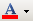 Измените начертание шрифта на «Полужирный»  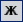 Установите отступ первой строки (Красная строка) 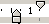 Установите выравнивание текста «По ширине» 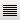 Установите междустрочный интервал равный 1,5 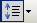 Обведите текст абзаца в рамку и залейте рамку бледно-зелёным цветомОперационная система - это программа, которая загружается при включении компьютера. Она ведет диалог с пользователем, осуществляет управление компьютером, его ресурсами (оперативной памятью, местом на дисках и т. д.), запускает другие (прикладные) программы на выполнение. Операционная система обеспечивает пользователю и прикладным программам удобный способ общения (интерфейс) с устройствами компьютера.Снимите выделение текстаДля снятия выделения текста наведите указатель мыши на свободную область листа ниже рамки с текстом и нажмите левую кнопку мыши.Произведите выделение части текста цветомНаведите указатель мыши на кнопку «Выделение цветом»  на панели инструментов «Форматирование». Нажмите на стрелку расположенную справа от кнопки и выберите необходимый цвет для выделения текста (жёлтый). Установите курсор в начало текста, который вы хотите выделить, и, при нажатой левой кнопки мыши, выделите нужную часть текста. Текст окажется выделенным.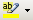 Операционная система - это программа, которая загружается при включении компьютера. Она ведет диалог с пользователем, осуществляет управление компьютером, его ресурсами (оперативной памятью, местом на дисках и т. д.), запускает другие (прикладные) программы на выполнение. Операционная система обеспечивает пользователю и прикладным программам удобный способ общения (интерфейс) с устройствами компьютера.Напечатайте и отформатируйте текст заголовка по образцуНапечатайте текст заголовка: ЗАГОЛОВОКВыделите текст заголовка.ЗАГОЛОВОКОтформатируйте текст заголовка:размер шрифта – «24»;начертание – «Полужирный, Курсивный, Подчёркнутый»;выравнивание – «По центру»;цвет шрифта – «Синий».Снимите выделение текста заголовка.Образец:ЗАГОЛОВОКБилет№21Теоритическая часть: (ответить на вопросы)Дайте определение понятию кодирование информации.Переведите из десятичной системы счисления в двоичную:332110=x278410=x2569710=xПрактическая часть: (выполнить практическое задание с помощью ПК)Практическое задание: Подготовить ведомость на выдачу заработной платы ( приведенные данные условные)Поскольку в дальнейшем будем работать сразу с несколькими Рабочими листами, имеет смысл переименовать их ярлычки в соответствии с содержанием.лист - «Начисления»лист - «Диаграмма»лист – «Детские» (Ведомость на выдачу компенсации на детей);лист – «К выдаче» (Ведомость на выдачу заработной платы);2. Создайте таблицу на листе «Начисления»Для этого выполните следующие действия:запустите Excelсформируйте строки заголовка;измените ширину столбца;объедините ячейки столбцов A1,A2, наберите №, столбец B1,B2, набрать Ф.И.О и любые фамилии и инициалы ,G1,G2, Сумма к выдачи, H1,H2 Число детей.объедините строку  D,E,F,наберите текст « Налоги»,поставьте по центру надпись.выровните надписи по центрув столбец  C1,14 наберите слово «Оклад» любые числа выделите, зайдите в формат, формат ячейки, число, денежныйвыделите столбцы D2,D14 наберите «Профсоюз 1%»,E2,E14 «Пенсионный 1%»,F2,F14 «Подоходный налог 13%»,G1,G14, зайдите в формат, формат ячейки, число, денежныйстолбец H1,H14 выделите, в панели инструментов найдите формат, формат ячейки, число, числовойрассчитайте величину профсоюзных и пенсионных взносов, исходя из того, что каждый из них равен по 1% от Оклада.рассчитайте подоходный налог по формуле: 13% от Оклада за вычетом минимальной заработной платы и пенсионного налога.для подсчета суммы к выдаче примените формулу, вычисляющую разность оклада и налогов.3. Постройте диаграмму на основе готовой таблицы:выделите заполненные данными ячейки таблицы. относящиеся к столбцам «ФИО» и «Сумма к выдачи»;запустите Мастер диаграмм и, передвигаясь по шагам, создайте диаграмму в соответствии с рисунком Билет №22Теоритическая часть: (ответить на вопросы)Дайте определение понятиям: Пиксель, графический редакторОбъясните адресацию в интернете.Практическая часть: (выполнить практическое задание с помощью ПК)Практическое задание:  Построить графики функций y1= x 2 -1, y2= x 2+1 иy=К·(y1/ y2)на интервале [- 3 ; 3] с шагом 0,3.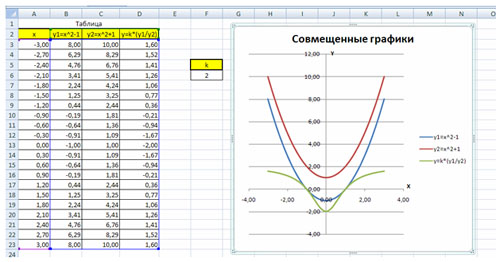 Построить графики функций y1= и y2= 2х на интервале [- 3 ; 3] с шагом 0,5.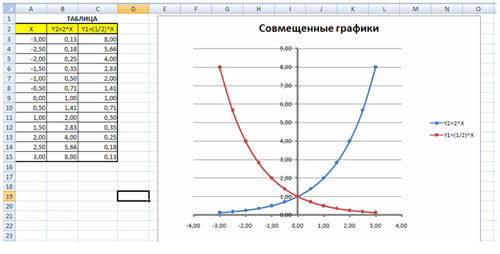 Построить графики функций y1= , y2=на интервале [- 0,5 ; 9] с шагом 0,5.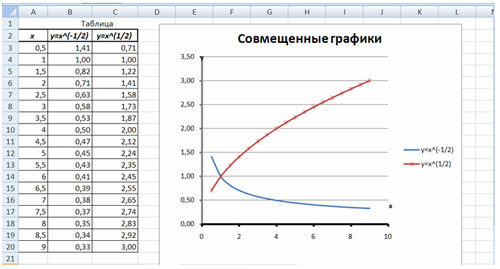 Построить графики функций y1= , y2=на интервале [0,5 ; 5] с шагом 0,5.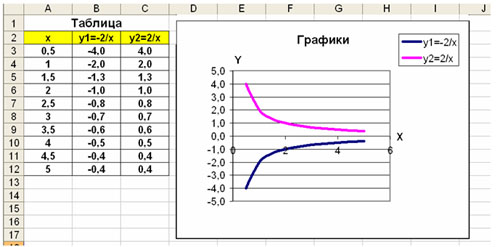 Задание №23Теоритическая часть: (ответить на вопросы)Дайте определение понятию: моделированиеАрхивация данных. Программы архиваторы: назначение и функции.Практическая часть: (выполнить практическое задание с помощью ПК)Практическое задание:Создать документ в программе WordПодготовьте таблицу по предложенному образцу. Обратите внимание на обрамление – некоторые линии отсутствуют, есть объединенные ячейки.Текст заголовков оформите желтым цветом.Горизонтальные и вертикальные линии оформите синим цветом.Все формулы оформите зеленым цветом.Формулы механического движенияБилет №24Теоритическая часть: (ответить на вопросы)Охарактеризуйте язык как способ представления информации: естественные и формальные языки.Назначение и основные функции электронных таблиц?Практическая часть: (выполнить практическое задание с помощью ПК)Практическое задание: Построить графики в программе MS EXCEL,Построить в одной системе координат графики функций у=соs(x) и у=sin(x) на интервале от (-180; 180) - лист №1.На листе №2 постройте график функции y=tg(x) 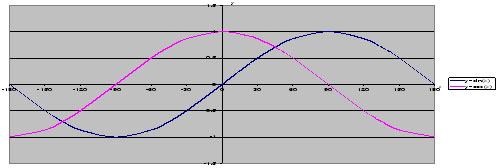  Строим графики функций y=sin3x и y=2cos. 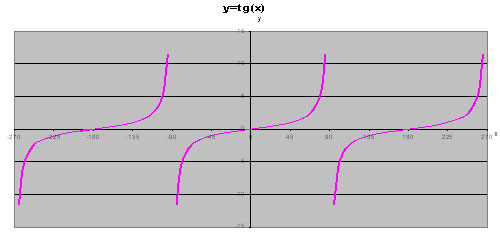 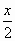 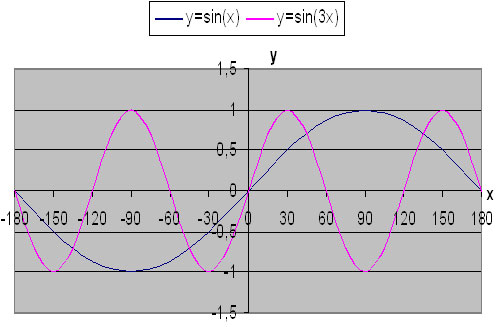 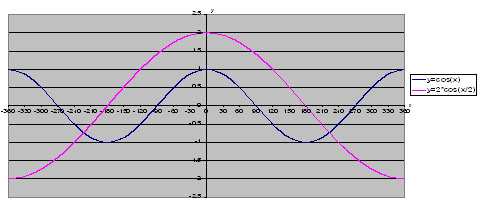 Билет №25Теоритическая часть: (ответить на вопросы)Дайте определения понятию  информационной модели.Объясните, в чем разница между статическими и динамическими информационными моделями.Практическая часть: (выполнить практическое задание с помощью ПК)Практическое задание « Конструирование из кубиков»Создайте  конструкцию из кубиков, предварительно нарисовав куб, в программе Paint.1.2 Пакет заданий для преподавателя(полный комплект заданий с ответами)Билет №1Теоритическая часть: (ответить на вопросы)1. Дайте определения понятию  информация, виды информации, единицы измерения информации, свойства информации. 2. Объясните значение переменой: тип, имяПрактическая часть: (выполнить практическое задание с помощью ПК)Практическое задание. Наберите следующий текст по образцу, использую заданные параметры шрифта и абзаца. Проверьте правописание.  Установите отступ первой (красной) строки первого абзаца = 1,5 см. Установите размер шрифта  заголовка равный 24 пт. Для всех нечетных абзацев установите междустрочный интервал – полуторный, для всех четных– множитель со значением 1. Установите границы и заливку последнего абзаца: выполните команду Главная/Абзац , границы и заливка, выберите тип границы – рамка, тип линии – тройная, цвет – синий, ширина – 0,5 пт, применить – к абзацу, перейдите на вкладку Заливка, цвет заливки – бирюзовый, применить – к абзацу, ОК. Образец:Альберт ЭйнштейнАльбе́рт Эйнште́йн (нем. Albert Einstein,  14 марта 1879) — физик-теоретик, один из основателей современной теоретической физики, лауреат Нобелевской премии по физике 1921 года, общественный деятель-гуманист. Жил в Германии (1879—1893, 1914—1933), Швейцарии (1893—1914) и США (1933—1955). Почётный доктор около 20 ведущих университетов мира, член многих Академий наук, в том числе иностранный почётный член АН СССР (1926).Эйнштейн — автор более 300 научных работ по физике, а также около 150 книг и статей в области истории и философии науки, публицистики и др. Он разработал несколько значительных физических теорий:Специальная теория относительности (1905).В её рамках — закон взаимосвязи массы и энергии: .Общая теория относительности (1907—1916).Квантовая теория фотоэффекта.Квантовая теория теплоёмкости.Квантовая статистика Бозе — Эйнштейна.Статистическая теория броуновского движения, заложившая основы теории флуктуаций.Теория индуцированного излучения.Теория рассеяния света на термодинамических флуктуациях в среде[2] 	Он также предсказал «квантовую телепортацию», предсказал и измерил гиромагнитный эффект Эйнштейна — де Хааза. С1933 года работал над проблемами космологии и единой теории поля. Активно выступал против войны, против примененияядерного оружия, за гуманизм, уважение прав человека, взаимопонимание между народами.Эйнштейну принадлежит решающая роль в популяризации и введении в научный оборот новых физических концепций и теорий. В первую очередь это относится к пересмотру понимания физической сущности пространства и времени и к построению новой теории гравитации взамен ньютоновской. Эйнштейн также, вместе с Планком, заложил основы квантовой теории. Эти концепции, многократно подтверждённые экспериментами, образуют фундамент современной физики.Билет№2Теоритическая часть: (ответить на вопросы)Какие устройства ПК являются основными?Операционная система Windows. Графический интерфейс пользователя. Значки. Ярлыки. Панель задач. Кнопка Пуск.Практическая часть: (выполнить практическое задание с помощью ПК)Практическое задание:Наберите следующий текст по образцу, использую заданные параметры шрифта и абзаца;Установите шрифт на Calibri,размер шрифта 11;Выделите абзац другим цветом;Измените интервал перед абзацем;Примените нумерованный список к тексту;Образец:Назначение и удаление сочетаний клавиш при помощи клавиатурыЕсли необходимо, нажмите клавиши ALT+Ф, Т, чтобы открыть диалоговое окно Параметры Word, и нажмите клавишу СТРЕЛКА ВНИЗ для выбора пункта Настройка ленты. Нажимайте клавишу TAB до тех пор, пока не будет выбран пункт Настроить, затем нажмите клавишу ВВОД. В поле Категории нажмите клавишу СТРЕЛКА ВНИЗ или СТРЕЛКА ВВЕРХ, чтобы выделить категорию, содержащую команду или иной элемент, для которого нужно назначить или удалить сочетание клавиш. Нажмите клавишу TAB, чтобы перейти в поле Команды. Нажмите клавишу СТРЕЛКА ВНИЗ или СТРЕЛКА ВВЕРХ, чтобы выбрать имя команды или иного элемента, которому нужно назначить или удалить сочетание клавиш. Все сочетания клавиш, назначенные команде или элементу, отображаются в поле Текущие сочетания.Выполните одно из следующих действий:Назначение сочетаний клавишСочетание клавиш следует начинать с клавиши CTRL или с функциональной клавиши. Нажимайте клавишу TAB до тех пор, пока курсор не перейдет в поле Новое сочетание клавиш. Нажмите сочетание клавиш, которое требуется назначить. Например, нажмите клавишу CTRL и еще какую-либо клавишу. Если сочетание клавиш уже назначено данной команде или другому элементу, то оно отображается в поле Текущее назначение. Если это сочетание клавиш уже назначено, введите другое сочетание. Важно.  Изменение назначения сочетания клавиш делает невозможным его использование по первоначальному назначению. Например, сочетание клавиш CTRL+B используется для оформления выделенного текста полужирным шрифтом. Если назначить сочетание клавиш CTRL+B новой команде или другому элементу, то применение к тексту полужирного стиля при помощи данного сочетания клавиш станет невозможным до тех пор, пока не будет восстановлено исходное назначение этого сочетания клавиш при помощи команды Сброс.Нажимайте клавишу TAB до тех пор, пока не будет выбрано поле Сохранить изменения в. Нажмите клавишу СТРЕЛКА ВНИЗ или СТРЕЛКА ВВЕРХ, чтобы выделить название текущего документа или шаблон, в котором нужно сохранить изменения сочетания клавиш, затем нажмите клавишу ВВОД. Нажимайте клавишу TAB до тех пор, пока не будет выбран пункт Назначить, затем нажмите клавишу ВВОД. Примечание.    Если компьютер оснащен программируемой клавиатурой, то нельзя назначать сочетание клавиш CTRL+ALT+F8, поскольку оно зарезервировано для перехода в режим программирования клавиатуры.Билет№3Теоритическая часть: (ответить на вопросы)Объясните что такое алгоритм, основные свойства алгоритмов, основные виды алгоритмов?Расскажите об архивации данных. Программы архиваторы: назначение и функции.Практическая часть: (выполнить практическое задание с помощью ПК)Практическое задание:«Незнайка, Торопыжка и Кнопочка летом занялись выращиванием овощей. Когда собрали урожай, оказалось, что Незнайка вырастил 40 кг капусты, 15 кг моркови, 10 кг огурцов и 18 кг лука. Торопыжка вырастил 50 кг капусты, 25 кг моркови, 12 кг огурцов и 2 кг лука. Кнопочка вырастила 30 кг капусты, 30 кг моркови, 20 кг огурцов и 5 кг лука».Посчитайте:
- сколько всего овощей вырастил каждый из человечков.
-какое общее число овощей одного вида вырастили все три человечка вместе.
-сколько всего овощей было собрано.-создать лист 2; построить диаграмму, изменить название диаграммы «Овощи» .Образец:Билет№4Теоритическая часть: (ответить на вопросы)Назначение ОЗУ  и ПЗУ?Что такое модем. Виды модемов. Что необходимо для подключения к сети Интернет.Практическая часть: (выполнить практическое задание с помощью ПК)Практическое задание:Создать презентации средствами  Microsoft Office Power PointДля этого надо открыть Microsoft PowerPointВыберите любой понравившийся шаблон Заполните титульный слайд , автор работыВведите текст заголовка и подзаголовка Разделите текст на 6-7слайдовВведите текс на слайды, используя разные макеты, добавьте картинки, фотографии по теме, из ИнтернетаПосмотрите созданную презентацию (на вкладке – Показ слайдов)Сохраните презентацию под именем  present kuzbas  в своей папке.Кузнецкий угольный бассейн (Кузбасс) является одним из самых крупных угольных месторождений мира, расположен на юге Западной Сибири, в основном на территории Кемеровской области, в неглубокой котловине между горными массивами Кузнецкого Алатау, Горной Шории и невысоким Салаирским кряжем. В настоящее время наименование «Кузбасс» является вторым названием Кемеровской области. однако бассейн имеет невыгодное географическое положение. Он очень удален от основных районов-потребителей угля.В 1721 году крепостной рудознатец Михайло Волков открыл в районе современного г. Кемерово месторождение угля. В 1842 году геолог П. А. Чихачев оценил запасы угля Кузнецкой котловины и ввёл термин «Кузнецкий угольный бассейн».Кузбасс — один из наиболее значимых в экономическом отношении регионов России. Ведущая роль здесь принадлежит промышленному комплексу по добыче и переработке угля, железных руд и разнообразного нерудного сырья для металлургии и стройиндустрии. В бассейне эксплуатируются 58 шахт и 36 предприятий открытой добычи (угольных разрезов).Помимо угольной промышленности, в Кузбассе развита металлургия (Новокузнецкий металлургический комбинат, Западно-Сибирский металлургический комбинат, Новокузнецкий алюминиевый завод, Кузнецкие ферросплавы), химическая промышленность (Кемерово),машиностроение (Анжеро-Судженск). На долю Кузбасса приходится 56 % добычи каменных углей в России, около 80 % от добычи всех коксующихся углей, а по целой группе марок особо ценных коксующихся углей — 100 %. Кроме того, сегодня Кузбасс для России это: более 13 % чугуна и стали, 23 % сортового стального проката, более 11 % алюминия и 19 % кокса, 55 % ферросилиция, более 10 % химических волокон и нитей, 100 % шахтных скребковых конвейеров, 14 % шёлковых тканей.Билет № 5Теоритическая часть: (ответить на вопросы)Персональный компьютер, его архитектура. Какие устройства ввода информации вам известны?Практическая часть: (выполнить практическое задание с помощью ПК)Практическое задание:1.Наберите следующий текст по образцу, использую заданные параметры      шрифта и абзаца;2.Установите шрифт Times New Roman, размер шрифта 12;Образец:Выполнила: __________                          Группа: __________            Приложение 1   1 1         «НОВ – ЭЛЕКТРОН»                            .                                                                         	Обучение и повышение квалификации	В современных реалиях промышленного производства квалифицированный рабочий должен обладать необходимыми профессиональными и научно-техническими знаниями, а также навыками работы по ремонту и обслуживанию оборудования.Настоящая программа разработана для повышения квалификации электромонтеров по ремонту и обслуживанию электрооборудования, а также, для теоретического обучения при индивидуальной подготовки по повышению разряда.                                                                                   Семинар Р111Устройство, ремонт и эксплуатация силовых трансформаторовБудете знать:   Принцип работы силового трансформатора. Основные технические характеристики трансформатора. Схемы включения трансформаторов.    Нагрузка. Допустимые нагрузки и температуры   Устройство сухих трансформаторов, их особенности и эксплуатация.Будете уметь:   Монтировать и технически грамотно обслуживать трансформаторы различных типов ________________________________________   Семинар Р121                                                                    Пускорегулирующая аппаратура Будете знать:Устройство, ремонт, регулировка автоматов типов: АВМ-4, 10,       15, 20, и им подобным.  Дифференциальные выключатели (УЗО). Устройство, назначение, уставки по току утечки.                                                  Характеристики автоматических выключателей ABB. Виды расцепителей автоматических выключателей и их      назначение.	                           Современная пускорегулирующая аппаратура.                                                Будете уметь:                                       Ремонтировать автоматического выключателя АВМ-4.                                        Ремонтировать расцепители автоматических выключателейБилет№ 6Теоритическая часть: (ответить на вопросы)Что такое компьютерный вирус?  Классификация вирусов?Что такое сервер? Его предназначение. Сетевые операционные системы?Практическая часть: (выполнить практическое задание с помощью ПК)Практическое задание:Озаглавить лист «Склад». Создать на этом листе таблицу как в образце. Заполнить по каждому товару столбцы «Наименование», «Остаток на нач. месяца», «Приход» и «Расход» своими  числовыми данными.Рассчитать «Остаток на месяц», «Итого», «В среднем», «Максимальное», «Минимальное» значения.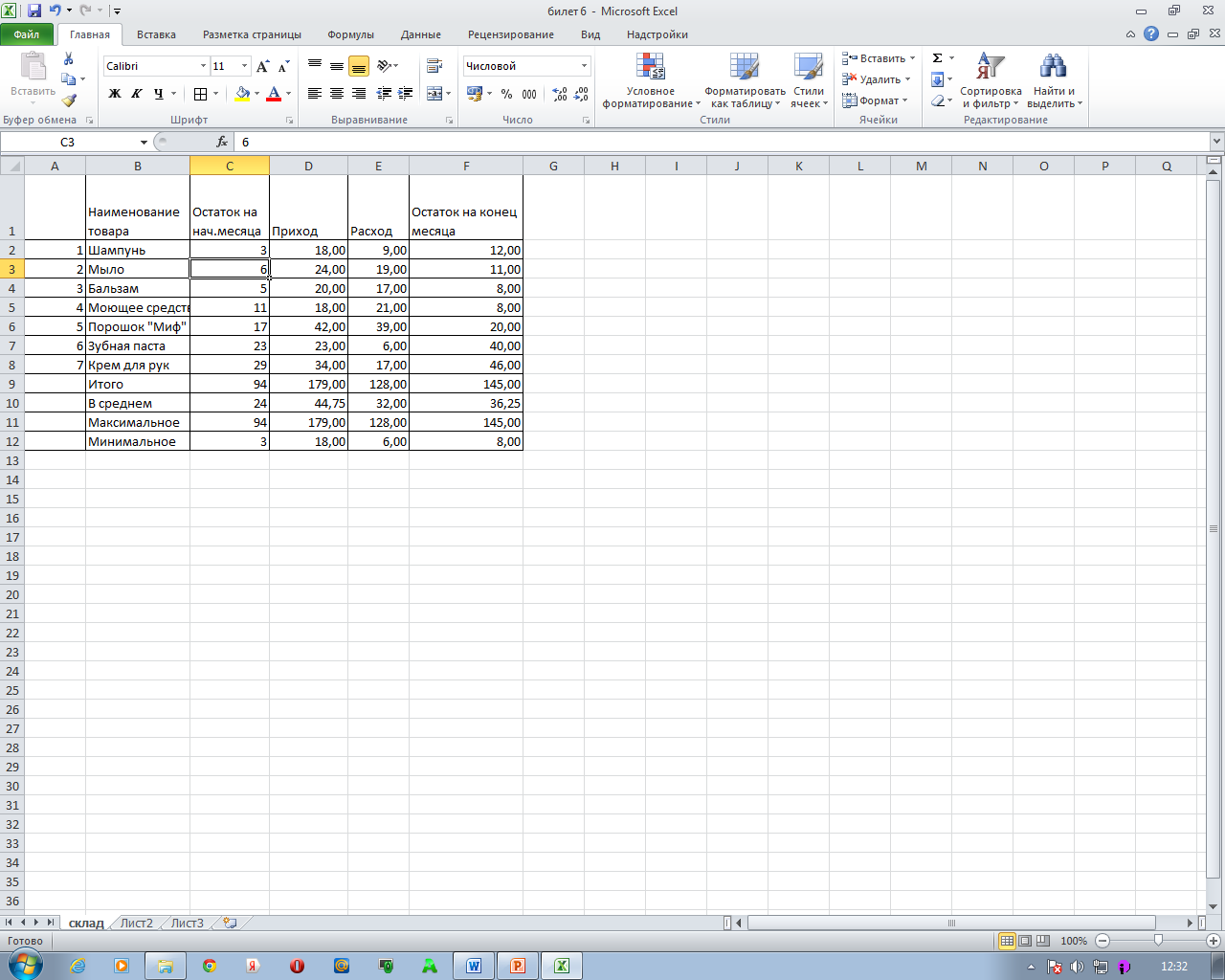 Билет № 7Теоритическая часть: (ответить на вопросы)Объясните основные алгоритмические структуры: следование, ветвление, цикл; изображение на блок-схемах.Расскажите о растровых и векторных графических изображениях.Практическая часть: (выполнить практическое задание с помощью ПК)Практическое задание:Создать презентацию.Для этого надо открыть Microsoft PowerPointВыберите любой понравившийся шаблон заполните титульный слайд , введите текст заголовка, автор работыВведите текс на слайды, используя разные макеты , добавьте картинки, фотографии по теме, из ИнтернетаТекст презентации:Многогранники Многогранник – это замкнутая поверхность, составленная из многоугольников.Виды многогранников: Икоса́эдр (от др.-греч. «двадцать»; «сидение», «основание») — правильный выпуклый многогранник, двадцатигранник, одно из Платоновых тел. Каждая из 20 граней представляет собой равносторонний треугольник. Число ребер равно 30, число вершин — 12. Икосаэдр имеет 59 звёздчатых форм.Куб или правильный гексаэдр — правильный многогранник, каждая грань которого представляет собой квадрат. Частный случай параллелепипеда и призмы.Окта́эдр (от греч., «восемь» и греч.— «основание») — один из пяти выпуклых правильных многогранников, так называемых Платоновых тел.Октаэдр имеет 8 треугольных граней, 12 рёбер, 6 вершин, в каждой его вершине сходятся 4 ребра.Пентеракт (англ. penteract) — пятимерный гиперкуб, аналог куба в пятимерном пространстве. Пентеракт имеет 32 вершины, 80 рёбер, 80 граней, 40 кубов и 10 тессерактов.Слово «пентеракт» возникло путём комбинирования слов «тессеракт» и «пента» (от греч.— «пять»).Додека́эдр (от греч.— двенадцать и— грань) — двенадцатигранник, составленный из двенадцати правильных пятиугольников. Каждая вершина додекаэдра является вершиной трёх правильных пятиугольников.Таким образом, додекаэдр имеет 12 граней (пятиугольных), 30 рёбер и 20 вершин (в каждой сходятся 3 ребра). Сумма плоских углов при каждой из 20 вершин равна 324°.добавьте схему на слайд, создав его с помощью вставки геометрических фигур посмотрите созданную презентацию (на вставке – Показ слайдов)Сохраните презентацию под именем  present mnogogranik  в своей папке.Билет №8Теоритическая часть: (ответить на вопросы)1. Антивирусные программы, назначение и виды?2. Локальные компьютерные сети. Сетевое и программное обеспечение?Практическая часть: (выполнить практическое задание с помощью ПК)Практическое задание. Работа с электронной таблицей «Бюджет семьи». Создание таблицы в соответствии с условием задачи, использование функций. Построение диаграмм и графиков по табличным данным.Создать таблицу с заголовком «Бюджет семьи»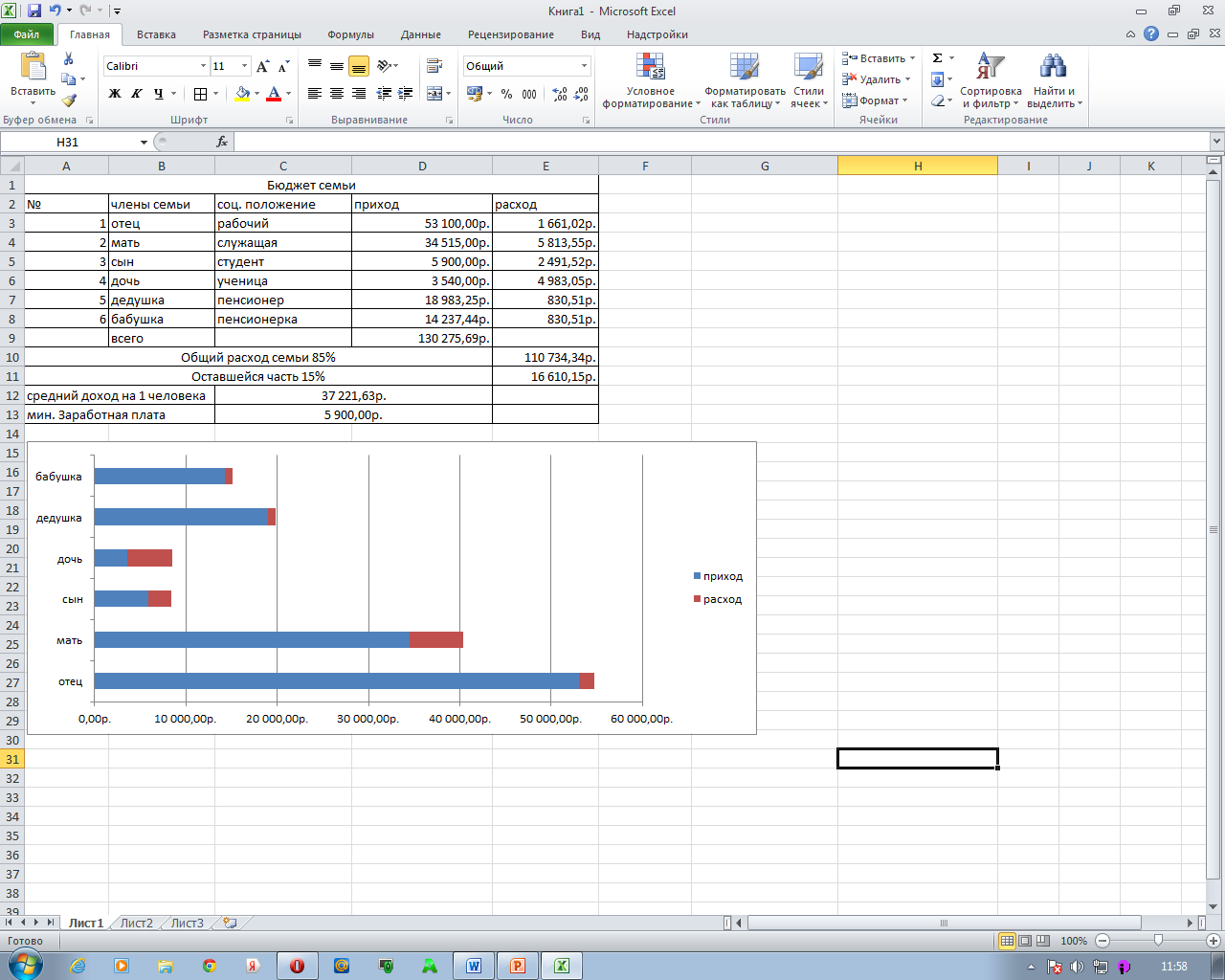 Введите в соответствующую ячейку размер мин. заработной платы на сегодняшней день. Наибольший доход у отца =9*минимальная заработная плата. Для этого в соответствующую ячейку Приход отца введите            =9*адрес ячейки, в которой находится мин. зар. плата.У матери доход составляет 65 % от дохода отца:          =65%*адрес ячейки, в которой находится зар. плата отца.У деда =55% от матери.У бабушки =75% от деда.У сына стипендия, равная минимальной заработной плате.Дочь получает компенсацию в размере 60% от мин. заработной платы.Посчитайте общий доход семьи в ячейке Всего-Приход.Общие расходы семьи составляют 85 % от доходов. Из оставшейся части дохода (15%) деньги распределяются на «карманные» расходы по следующему принципу:35% - матери,30% - дочери,15% - сыну,10% - отцу,5% - деду,5% - бабушке.В столбце «Расход» рассчитать расходы членов семьи в денежном выражении (выделите нужный блок ячеек, выберите из меню Формат, Ячейки, Число и укажите числовой формат – денежный, обозначение – р., т.е. рубль, число десятичных знаков – 2). Посчитайте  средний доход на одного человека в семье. Вставка, Функция, СРЗНАЧ(диапазон)Установите денежный формат для ячеек графы «Приход» Формат, ЯчейкаВыполнить обрамление таблицы Формат, Ячейка, ГраницаПостройте диаграмму Приход, Расход каждого члена семьи. Билет № 9Теоритическая часть: (ответить на вопросы)Как представляется текстовая информация в компьютере?Виды локальных сетей?Практическая часть: (выполнить практическое задание с помощью ПК)Практическое задание:1. Создать базу данных «Спортивная гимнастика», создать таблицу «Гимнастика», заполнить ее (минимум 3 строки) 2. Создать форму «Гимнастика» (см. рис. 3)Рис. 3. Окно формы «Гимнастика»3. Настроить поля формы как указано на рис. 4Рис. 4. Окно формы «Гимнастика»4. Ввести в режиме «Форма» пять новых записей о спортсменах.5. Перейти к первой записи в базе данных.Билет № 10Теоритическая часть: (ответить на вопросы)Всемирная паутина (World Wide Web)?Что представляет собой аппаратное и программное обеспечение компьютера. Виды ПО?Практическая часть: (выполнить практическое задание с помощью ПК)Практическое задание:Создайте анимированное изображение морского пейзажа.Для выполнения работы используйте файл «Заготовка »  на рабочем столе. Выделите объект Группа птиц и выполните последовательно команды Анимация / Настройка анимации / Добавить эффект / Пути перемещения / Нарисовать пользовательский путь / Рисованная кривая Установите указатель мыши в центр выделенного объекта Группа птиц и, удерживая нажатой левую кнопку мыши, изобразите траекторию полёта по верхней части фонового рисунка за правую границу слайда.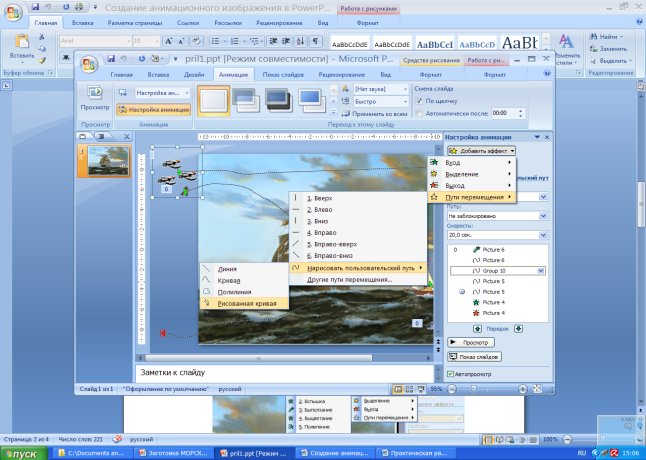 В меню Настройка анимации установите Начало после предыдущего, Скорость очень медленно.Выделите объект Птичка и выполните последовательно команды Добавить эффект / Пути перемещения / Нарисовать пользовательский путь / Рисованная кривая Установите указатель мыши в центр выделенного объекта Птичка и, удерживая нажатой левую кнопку мыши, изобразите траекторию полёта по верхней части фонового рисунка, спускаясь на мачту корабля.В меню Настройка анимации установите Начало с предыдущим, Скорость очень медленно.Выделите объект Птичка и выполните последовательно команды Добавить эффект / Пути перемещения / Нарисовать пользовательский путь / Рисованная кривая. Установите указатель мыши в месте окончания траектории полёта маленькой птички на мачте и, удерживая нажатой левую кнопку мыши, изобразите траекторию полёта по верхней части фонового рисунка за правую границу слайда.В меню Настройка анимации установите Начало после предыдущего, Скорость очень медленно.Выделите объект Осьминог и выполните последовательно команды Добавить эффект / Вход / Выцветание.В меню Настройка анимации установите Начало с предыдущим, Скорость средне.Выделите объект Осьминог и выполните последовательно команды Добавить эффект / Пути перемещения / Нарисовать пользовательский путь / Рисованная кривая. Установите указатель мыши в центр выделенного объекта Осьминог и, удерживая нажатой левую кнопку мыши, изобразите траекторию движения по нижней части фонового рисунка за левую границу слайда.В меню Настройка анимации установите Начало после предыдущего, Скорость очень медленно.Выделите объект Кораблик и выполните последовательно команды Добавить эффект / Вход / Проявление с увеличением.В меню Настройка анимации установите Начало с предыдущим, Скорость средне.Выделите объект Кораблик и выполните последовательно команды Добавить эффект / Пути перемещения / Нарисовать пользовательский путь / Рисованная кривая. Установите указатель мыши в центр выделенного объекта Кораблик и, удерживая нажатой левую кнопку мыши, изобразите траекторию движения по нижней части фонового рисунка за пределы левой границы слайда.В меню Настройка анимации установите Начало после предыдущего, Скорость очень медленно.Сохраните работу под именем «Морской пейзаж. Фамилия».Билет № 11Теоритическая часть: (ответить на вопросы)Защита информации. Антивирусная защита информации?Общение в сети Интернет: теле или видеоконференция?Практическая часть: (выполнить практическое задание с помощью ПК)Практическое задание: На рабочем столе откройте свою папку в ней создайте папку и дайте ей имя Microsoft Access.Запустите Microsoft Access 2010: Пуск – Все программы – Microsoft Office – Microsoft Access 2010.Откройте  вкладку «Файл» слева выберите команду «Создать».В основной части окна программы «Доступные шаблоны» нажмите на кнопку «Новая база данных».Сохраните базу данных в своей папке как Лабораторная работа 1, для этого:Справой стороны в строке Имя файла введите новое имя базы данных – Лабораторная работа №1:Затем, необходимо сохранить базу в своей папке, для этого нажмите на кнопку (она находится рядом со строкой, в которой вы вводили название). Откройте свою папку и нажмите на кнопку ОК.Для перехода к работе с самой базой нажмите на кнопку «Создать».После нажатия на кнопку Создать появляется пустая таблица, в которой следует сначала ввести названия полей (т.е. названия столбцов), а уже потом вносить данные.Внимание! Для того чтобы ввести название поля, необходимо:Открыть вкладку «Поля» в блоке «Режимы», нажать на кнопку «Режим» и выбрать команду «Конструктор».В появившемся диалоговом окне «Сохранение» введите имя таблицы – Сотрудники. Нажмите кнопку ОК.В появившейся таблице введите следующие названия полей (столбцов) и укажите соответствующий тип данных:  Нажмите кнопку «Сохранить», которая располагается над вкладкой «Файл».Перейдите к полученной таблице, для этого откройте вкладку «Конструктор» в блоке «Режимы» нажать на кнопку «Режим».Добавьте еще один столбец – Дата рождения. Для этого: В полученной таблице наведите указатель мыши к названию последнего поля, т.е. к полю «Щелкните для добавления».Нажмите 1 раз левую клавишу мыши и выберите тип данных, которые будут вводиться в данном столбце – Дата и время.в)Удалите название «Поле1» и введите нужноег) имя – Дата рождения.Заполните, полученную таблицу в соответствии с образцом:Внимание! Первый столбец (код) заполнять не нужно, он заполнится автоматически!!!Внимание! Чтобы внести изменение в уже заполненную ячейку, следует сначала установить в неё курсор. Заполните поле Телефон, используя маску ввода.Маска ввода – это шаблон, позволяющий вводить в поле значения, имеющие одинаковый формат. Маска ввода автоматически изображает в поле постоянные символы. При вводе данных нет необходимости набирать эти постоянные символы, достаточно заполнить пустые позиции.Для того чтобы установить маску ввода, необходимо:Перейти в режим «Конструктора», т.е. на вкладке «Главная» в блоке «Режимы» нажать на кнопку «Режим» (выбрать команду «Конструктор").В таблице выделите поле «Телефон».Внизу под чертой «Свойства поля» в строке «Маска ввода» введите следующий шаблон: 0-00-00.Нажмите кнопку «Сохранить».Перейдите в режим таблицы.Заполните столбец Телефон по образцу:Внимание! Знак «дефис» набирать не нужно, он появится автоматически!Сохраните изменения в таблице, нажав на кнопку «Сохранить». Переименуйте поле таблицы Город на Страна. Для этого по имени поля вызовите контекстное меню и выберите команду «Переименовать поле». Удалите старое название и введите новое. Нажмите клавишу Enter.Для таблицы установите шрифт – Times New Roman и размер – 17. Для этого:Выделите всю таблицу:1 способ:Наведите указатель мыши в название первого поля (т.е. Код).При появлении черной стрелки, направленной вниз, нажмите левую клавишу мыши и, удерживая её, выделите остальные столбцы.2 способ:Наведите указатель мыши на кнопку, которая расположена перед названием первого поля (столбца).Щелкните по ней.Установите нужный размер и шрифт:Откройте вкладку «Главная».В блоке «Форматирование текста» (он является последним блоком на ленте) установите шрифт и размер.Внимание! Если ширина столбцов не соответствует размеру введенного в него записей (например, названия столбцов не умещаются), то необходимо изменить ширину столбцов:Подведите указатель мыши к правой границе столбца в строке заголовков (т.е. к правой границе названия поля) и дважды щелкните мышкой.В этом случаи ширина установится автоматически по содержанию данных в столбце.Установите следующее выравнивание в столбцах:1 столбец – по центру;2 и 3 столбцы – по левому краю;4 столбец – по центру;5 столбец – по правому краю;6 столбец – по левому краю. Сохраните измененияБилет №12Теоритическая часть: (ответить на вопросы)Система управления базами данных (СУБД). Основные функции СУБД и основные области использования СУБД?Что такое модем? Виды модемов? Что необходимо для подключения к сети Интернет.
Практическая часть: (выполнить практическое задание с помощью ПК)Практическое задание: Запустить приложение PowerPoint. Создать новую презентацию. Установить шаблон дизайна слайдов Шары. Оформить титульный слайд по образцу, поместив на него картинку из файла Винни1.jpgДобавить к слайдам звуковое сопровождение . Для этого выполнить команду меню Вставка>Фильм и звук > Звук из файла… и выбрать файл с песней из мультфильма.Реализовать звучание песни на протяжении 3 слайдов. Для этого в Области задач выбрать пункт Настройка анимации, выполнить двойной щелчок на эффекте и в открывшемся окне установить вариант Закончить после 3-го слайда.Создать новый слайд с разметкой Заголовок, текст, объект. Для этого на панели инструментов Форматирование нажать кнопку Создать слайд. В Области задач выбрать соответствующую разметку. Ввести текст заголовка и текст слайда. Вставить две картинки из файлов Винни2.jpg, Винни3.jpg Создать новый слайд с разметкой Заголовок и текст. В области текста поместить список создателей мультфильма. Растянуть текстовую рамку вниз за границу слайда. Для удобства можно уменьшить масштаб отображения слайда. Настроить для текста эффект анимации  Вход>Другие эффекты…>Сложные: Титры. В Области задач выполнить двойной щелчок по эффекту, в открывшемся диалоговом окне в дополнительных параметрах в списке После анимации выбрать вариант После анимации скрыть.Текст для слайда:              Режиссеры Геннадий СокольскийФедор Хитрук             СценаристыФедор ХитрукБорис Заходер      Художники-постановщики Владимир Зуйков	Эдуард Назаров      АниматорыГалина БариноваЭльвира МасловаВиолетта КолесниковаАнатолий СолинЕлена МалашенковаЮрий БутыринМария МотрукОльга ОрловаГеннадий СокольскийНаталия БогомоловаОператорМихаил ДруянДиректорЛюбовь Бутырина    КомпозиторМоисей ВайнбергЗвукооператорГеоргий МартынюкРедакторРаиса Фричинская    Роли озвучивали:Евгений леонов(Винни-Пух)Зинаида Нарышкина(Сова)Ия Саввина (Пятачок)Эраст Гарин (Ослик Иа)Владимир Осенев(от автора)Создать четвертый слайд. Поместить на слайд файл с мультфильмом. Для этого выполнить команду меню Вставка>Фильм и звук > Фильм из файла… В области задач выполнить двойной щелчок по эффекту. В открывшемся диалоговом окне на вкладке Параметры фильма установить флажок разворачивать во весь экран.Настроить смену слайдов. Для этого выполнить команду Показ слайдов > Смена слайдов и в Области задач выбрать вариант Открывание вниз, убрать флажок по щелчку, установить флажок автоматически после. Установить время смены слайдов – 3с. Нажать кнопку Применить ко всем слайдам.Просмотреть полученную презентацию.Сохранить презентацию.Билет №13Теоритическая часть: (ответить на вопросы)Что такое материнская плата, что на ней располагается?Общение в сети Интернет: блог?Практическая часть: (выполнить практическое задание с помощью ПК)Практическое задание:Создайте папку, переименуйте ее «Алгебра», создайте документ Word, откройте,  наберите текст по образцуИзмените цвет рабочего листа на красный Акцент 2, более светлый оттенок 40%Установите первый абзац выравнивание по центру,Измените шрифт на Times New Roman,размер шрифта 14,Пронумеруйте страницыОбразец:                          Алгебры и начал анализа х класса391. Выяснить основные свойства функции и построить её график:      1) у=3х+1;                              2) У=()Х-3;     3)У=log2(х+2);                        4)у =log  (х-1).392. Сравнить числа:         1)2,5   и 2,50,5;                        2) 0,2   и 0,2  ;    3) log3,1    и log3,13;          4)log 0,3   и log 0,3  .393. Какому из промежутков  0 или а принадлежит  число а, если:      1)а0,2;                                 2)а-1,3;    2)а-3,1;                                4)а2,7;      3logа0,2;                          6)logа1,3;      7)logа2,4;                         8)logа0.4  394. Решить уравнение (394-397).      1)2,43-2х=2,43х-2;                      2)( )Х=()Х-2;    3)3х+2=;                                 4) =()-Х.395. 1)()Х ()Х-1=;                    2) =216;         3)2х 5х=0,1(10х-2)2               4)(1 )х()х=1.396. 1)5х+1+5+5х-1=155;	2)  - 2∙3-2∙3=1;         3)-7х-1=6;                            4)3х+2+3х=10;397. 1)32х-3х=72;                            2)4х-2х+1=48;      Решить неравенство (398-399).398. 1) 2,51-х>2,5-3х;                       2)0,13х-4≥0,132-х;        3)2х≤х-1;                          4)3-4х>.399. 1)0,043х-2≥52-х;                         2)8х-3≤0,1252х;         3)5х2+3х+1,5<5;                      4)0,2х2-6+7    Вычислить (400-401).400. 1)log27729;          2)log9729;             3)log729;         4)log ;             5)log ;             6)log   Билет №14Теоритическая часть: (ответить на вопросы)Программы – браузеры?Что такое материнская плата, что на ней располагается?Практическая часть: (выполнить практическое задание с помощью ПК)Практическое задание:Задание. Используя табличный процессор Excel  выполните ниже приведённую последовательность действий (сценарий) Введите ниже приведённую таблицу, соблюдая предложенные форматы даты и времени.ТАБЛИЦА ТЕЛЕФОННЫХ ПЕРЕГОВОРОВПредлагаемый выше список отредактируйте так, чтобы несколько раз повторялись города и фамилии в соответствующих графах. Количество записей в списке довести до двадцати.Отсортируйте список по алфавиту.Вставьте в конец таблицы пять пустых столбцов:первый столбец обозначьте, как: Длительность разговора;второй, как Сумма без пени;третий, как Срок оплаты;четвёртый , как Пеня;пятый– Итого к оплате.6. Найдите функцию, которая позволит вам рассчитать Длительность разговора.7. Заполните указанные столбцы согласно нижеприведённым инструкциям.8. Рассчитайте по каждому клиенту сумму, которую он заплатит за переговоры, оплаченные в срок (без пени).9. Рассчитайте пеню, которую клиент заплатит, если он не произвел оплату за переговоры в срок, исходя из расчета:- 0 руб., если оплата в течение суток;- 5% от суммы переговоров, если оплата в срок >1 суток, но <3;- 10% , если оплата прошла в срок от 3 до 5 суток;- 10% за каждый день со времени разговора, если оплата задержана на срок свыше 5 суток.10. Сохраните  таблицу в папкеЯндекс.Диск→Документы→Excel под именем Tel.xls.11. Закройте табличный процессор Excel.Билет №15Теоритическая часть: (ответить на вопросы)Какая из систем счисления является оптимальной для представления данных в технических устройствах?Система управления базами данных (СУБД). Основные функции СУБД и основные области использования СУБД?Практическая часть: (выполнить практическое задание с помощью ПК)Практическое задание: «Создание презентаций в PowerPoint» Задание.  Создать презентацию.Для этого надо открыть Microsoft PowerPointВыберите любой понравившийся шаблон  заполните титульный слайд , введите текст заголовка, автор работыВведите текс на слайды, используя разные макеты , добавьте картинки, фотографии по теме, из ИнтернетаЗна́ки зодиа́ка — 12 секторов, на которые разделен зодиакальный пояс в европейской астрологической традицииНазвания знаков происходят от названий двенадцати соответствующих зодиакальных созвездий, в которых поочерёдно находится Солнце в своём годовом движении. Знаки зодиака, являющиеся основным элементом астрологии, для современной астрономии имеют лишь историческое значение.Существует версия, по которой названия знаков произошли по мотивам подвигов Геракла.Характеристики знаков ЗодиакаЗнаки Зодиака по дате рождения, его стихия и действиеЗнак Зодиака Овен даты: 21 марта - 20 апреля, Марс, ИнтуицияЗнак Зодиака Телец даты: 21 апреля - 21 мая, Венера, ВдохновениеЗнак Зодиака Близнецы даты: 22 мая 21 июня, Меркурий, СомнениеЗнак Зодиака Рак даты: 22 июня - 22 июля, Луна, ЧувстваЗнак Зодиака Лев даты: 23 июля 23 август, Солнце, СозиданиеЗнак Зодиака Дева даты: 24 август 22 сентября, Меркурий, ПосвящениеЗнак Зодиака Весы даты: 23 сентября 22 октября, Венера, ЗнаниеЗнак Зодиака Скорпион даты: 23 октября - 21 ноября, Плутон, КонтрольЗнак Зодиака Стрелец даты: 22 ноября - 21 декабря, Юпитер, РазумЗнак Зодиака Козерог даты: 22 декабря - 20 января, Сатурн, ВладыкаЗнак Зодиака Водолей даты: 21 января - 19 февраля, Уран, ПространствоЗнак Зодиака Рыбы даты: 20 февраля - 20 марта, Нептун, Вера7)       посмотрите созданную презентацию (на вставке – Показ слайдов)8)       Сохраните презентацию под именем  present zodiac  в своей папке.Билет №15Теоритическая часть: (ответить на вопросы)Инструменты СУБД Access для обработки данных?Виды локальных сетей?Практическая часть: (выполнить практическое задание с помощью ПК)Практическое задание:Создайте  новый файл, переименуйте его в «Объявление»При форматировании ячеек обратите особое внимание на то, какие из шрифтов (Arial, Courier, Times) надо использовать при этом и как выравнены абзацы (по центру, по правому или левому краю). Чтобы ширина всех ячеек в последней строке таблицы была, одинаковая надо выделить ячейки и Таблицы – Автоподбор -Выровнять ширину.Билет № 16Теоритическая часть: (ответить на вопросы)Дайте определение понятию файла и файловой системы.Назовите основные операции с файлами и папками, выполняемые пользователем. Понятие об архивировании и защите от вирусов.Практическая часть: (выполнить практическое задание с помощью ПК)Практическое задание:Создать документ в программе WordИзмените размеры и расположение абзацевНапечатайте текст. измененть размеров абзаца выделите нужный абзац, установите необходимые параметры редактирования (Отступ слева – 8.5см.; отступ первой строки – 1,2см.).изменить размеры и расположение остальных абзацев (см. ниже).Многотонные калькуляторыВ 1937 году сотрудник Гарвардского университета Говард Эйкен предложил проект создания большой счетной машины и искал людей, согласных профинансировать эту идею. Спонсором выступил Томас Уотсон, к тому времени уже ставший президентом корпорации IBM: его вклад в проект составил около 500 тыс. долларов США.Проектирование новой машины «Марк-1», основанной на электромеханических реле, началось в 1939 году в лабораториях нью-йоркского филиала IBM и продолжалось до 1944 года. Готовый компьютер содержал около 750 тыс. деталей и весил 35 тонн. Машина оперировала двоичными числами до 23 разрядов и перемножала два числа максимальной разрядности примерно за 4 секунды. Поскольку создание «Марк-1» длилось достаточно долго, пальма первенства в компьютеростроении досталась не ему, а детищу Конрада Цузе — релейному двоичному компьютеру Z3, построенному в 1941 году. Стоит отметить, что машина Z3 была значительно меньше машины Эйкена и к тому же дешевле в производстве.Современный мэйнфреймовый компьютер в том виде, в каком мы его сейчас знаем, был создан под руководством американских ученых Джона Маучли и Джона Экерта по заказу министерства обороны США в 1945 году с целью вычисления траекторий полета ракет и минимального времени поражения цели. Новая ЭВМ ENIAC (Electronic Numerical Integrator and Computer — электронный числовой интегратор и компьютер) была основана на вакуумных лампах (на создание машины их ушло более 18 тысяч), содержала 4100 магнитных элементов, 7200 кристаллических диодов.Билет № 17Теоритическая часть: (ответить на вопросы)1. Расскажите информационные  ресурсы  общества. Основы информационной безопасности, этики и права.2. Объясните Форматирование документа.Практическая часть: (выполнить практическое задание с помощью ПК)Практическое задание:Создайте таблицы по предложенным образцамТаблица 1Таблица 2Таблица 3Таблица 4Билет № 18Теоритическая часть: (ответить на вопросы)1. Объясните технологии работы с графической информацией. 2.Раскажите о растровой графике в photoshop и векторной графике в Paint.Практическая часть: (выполнить практическое задание с помощью ПК)Практическая работа:  Пусть фирма, ведет учет выручки по четырем округам города в летние месяцы (июнь, июль, август). Исходные данные – 12 чисел. Рассчитать в Excel сумму по каждому округу, сумму всего по округам и процентное соотношение суммы выручки в каждом округе.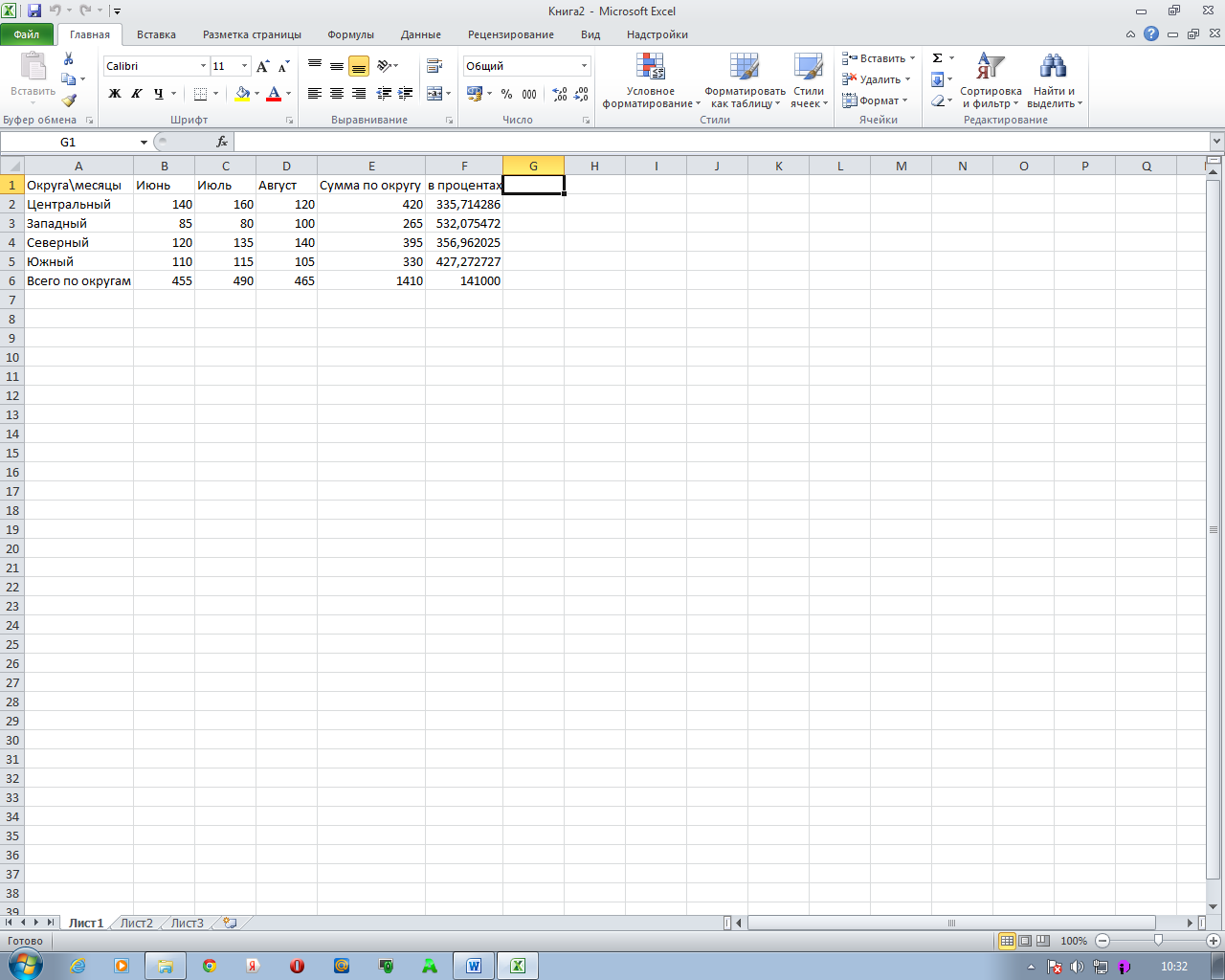 Билет №19Теоритическая часть: (ответить на вопросы)Дайте определение понятию математическая функция.Наиболее популярные службы Интернета?Практическая часть: (выполнить практическое задание с помощью ПК)Практическое задание: Создание мультимедийной презентации с использованием интернета на тему «Информатика в жизни человека» выбор типа разметки слайда, применение шаблона оформления, цветовых схем и эффектов анимации. Демонстрация слайдов с использованием управляющих кнопок.Билет№20Теоритическая часть: (ответить на вопросы)Расскажите о передаче информации.Назовите реляционные базы данных.Практическая часть: (выполнить практическое задание с помощью ПК)Практическое задание: Набрать текст по данному  образцу:Образец:Операционная система - это программа, которая загружается при включении компьютера. Она ведет диалог с пользователем, осуществляет управление компьютером, его ресурсами (оперативной памятью, местом на дисках и т. д.), запускает другие (прикладные) программы на выполнение. Операционная система обеспечивает пользователю и прикладным программам удобный способ общения (интерфейс) с устройствами компьютера.Выделите текст. Для выделения текста установите указатель мыши в левом поле документа, напротив первой строки. Нажмите левую кнопку мыши и в нажатом положении перетяните указатель мыши в конец абзаца. Выделенная часть текста будет представлена на чёрном фоне.Отформатируйте текст по образцу предыдущего заданияУстановите цвет шрифта – «Красный»  Измените начертание шрифта на «Полужирный»  Установите отступ первой строки (Красная строка) Установите выравнивание текста «По ширине» Установите междустрочный интервал равный 1,5 Обведите текст абзаца в рамку и залейте рамку бледно-зелёным цветомОперационная система - это программа, которая загружается при включении компьютера. Она ведет диалог с пользователем, осуществляет управление компьютером, его ресурсами (оперативной памятью, местом на дисках и т. д.), запускает другие (прикладные) программы на выполнение. Операционная система обеспечивает пользователю и прикладным программам удобный способ общения (интерфейс) с устройствами компьютера.Снимите выделение текстаДля снятия выделения текста наведите указатель мыши на свободную область листа ниже рамки с текстом и нажмите левую кнопку мыши.Произведите выделение части текста цветомНаведите указатель мыши на кнопку «Выделение цветом»  на панели инструментов «Форматирование». Нажмите на стрелку расположенную справа от кнопки и выберите необходимый цвет для выделения текста (жёлтый). Установите курсор в начало текста, который вы хотите выделить, и, при нажатой левой кнопки мыши, выделите нужную часть текста. Текст окажется выделенным.Операционная система - это программа, которая загружается при включении компьютера. Она ведет диалог с пользователем, осуществляет управление компьютером, его ресурсами (оперативной памятью, местом на дисках и т. д.), запускает другие (прикладные) программы на выполнение. Операционная система обеспечивает пользователю и прикладным программам удобный способ общения (интерфейс) с устройствами компьютера.Напечатайте и отформатируйте текст заголовка по образцуНапечатайте текст заголовка: ЗАГОЛОВОКВыделите текст заголовка.ЗАГОЛОВОКОтформатируйте текст заголовка:размер шрифта – «24»;начертание – «Полужирный, Курсивный, Подчёркнутый»;выравнивание – «По центру»;цвет шрифта – «Синий».Снимите выделение текста заголовка.Образец:ЗАГОЛОВОКБилет№21Теоритическая часть: (ответить на вопросы)Дайте определение понятию кодирование информации.Переведите из десятичной системы счисления в двоичную:332110=x278410=x2569710=xПрактическая часть: (выполнить практическое задание с помощью ПК)Практическое задание: Подготовить ведомость на выдачу заработной платы ( приведенные данные условные)Поскольку в дальнейшем будем работать сразу с несколькими Рабочими листами, имеет смысл переименовать их ярлычки в соответствии с содержанием.лист - «Начисления»лист - «Диаграмма»лист – «Детские» (Ведомость на выдачу компенсации на детей);лист – «К выдаче» (Ведомость на выдачу заработной платы);2. Создайте таблицу на листе «Начисления»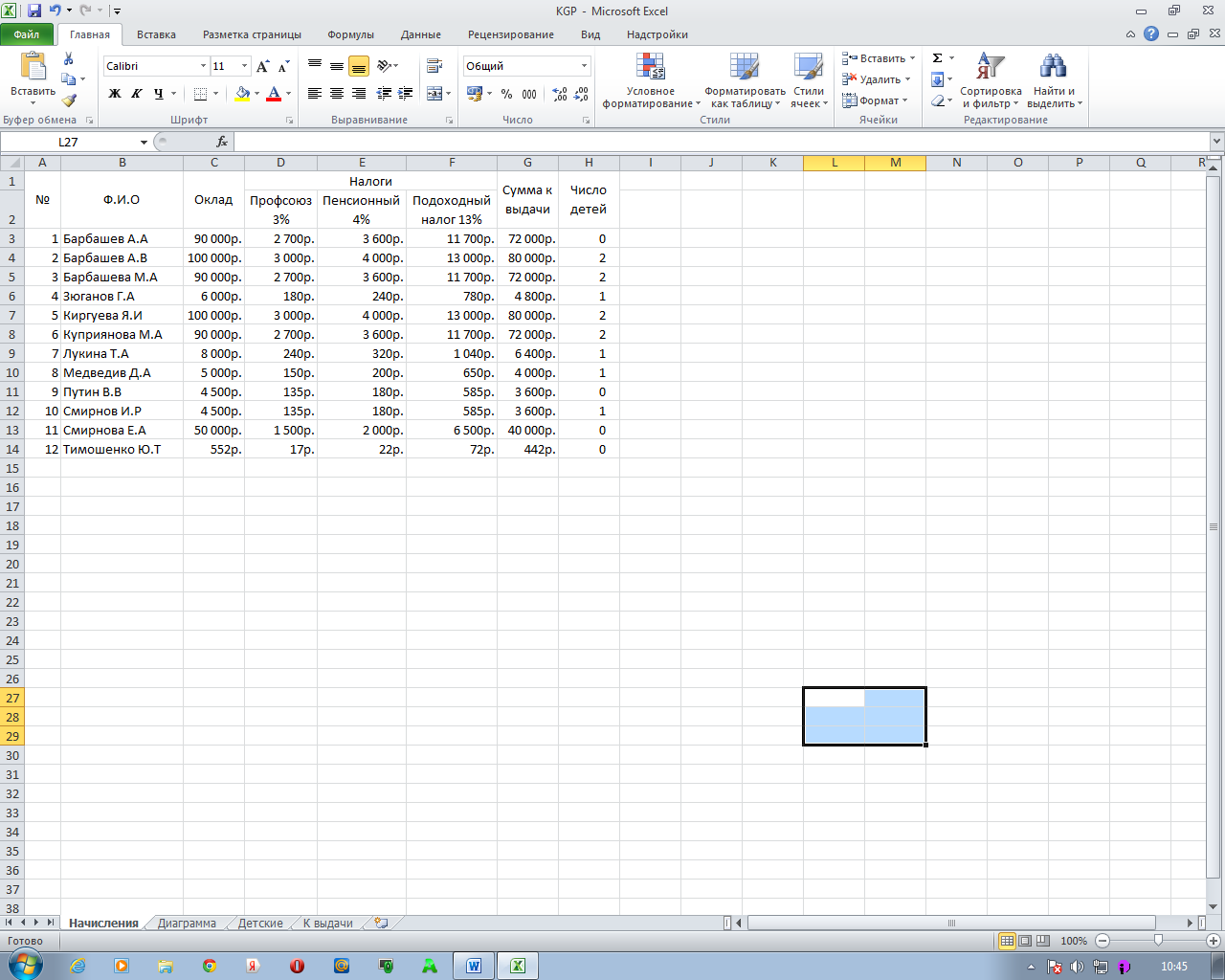 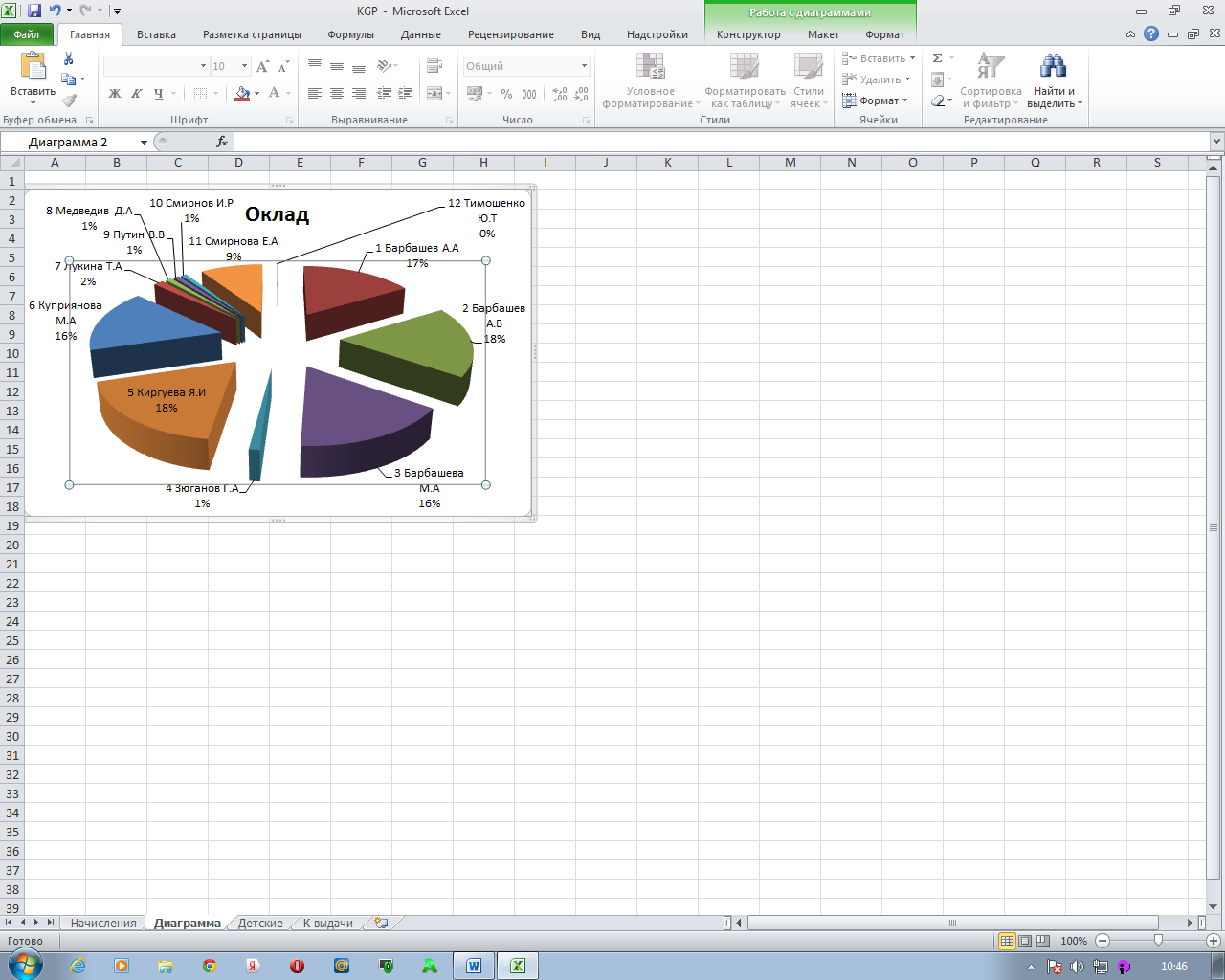 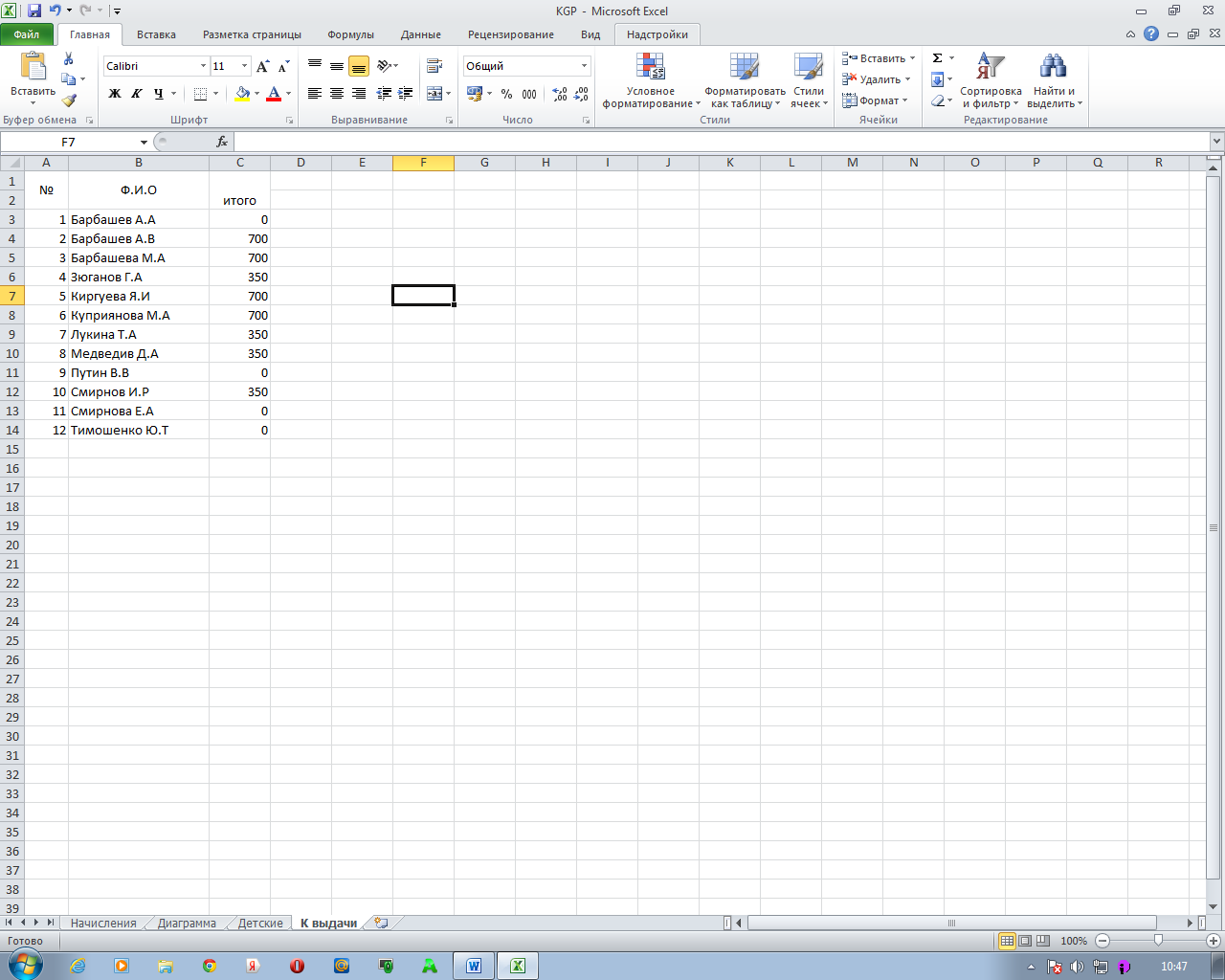 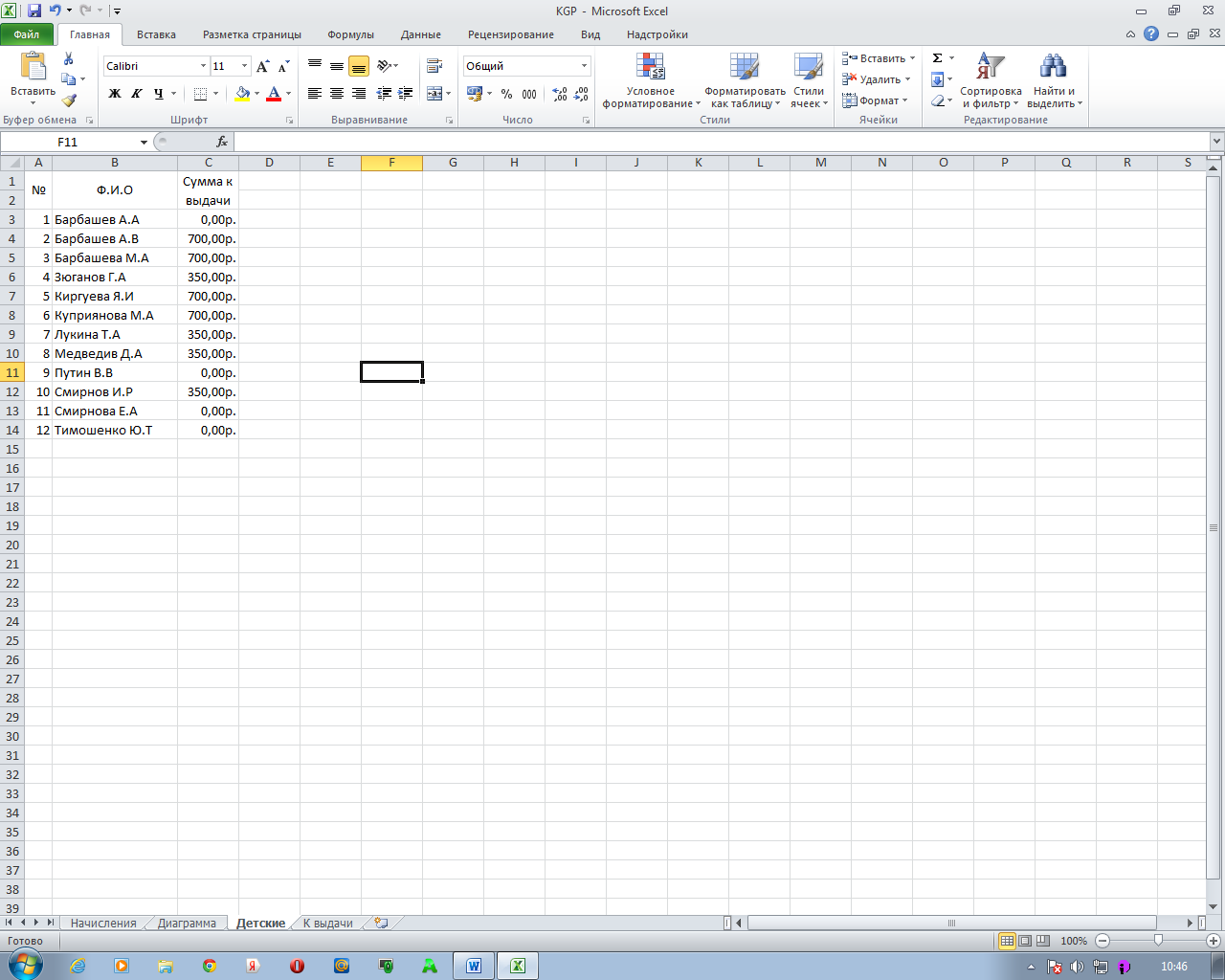 Для этого выполните следующие действия:запустите Excelсформируйте строки заголовка;измените ширину столбца;объедините ячейки столбцов A1,A2, наберите №, столбец B1,B2, набрать Ф.И.О и любые фамилии и инициалы ,G1,G2, Сумма к выдачи, H1,H2 Число детей.объедините строку  D,E,F,наберите текст « Налоги»,поставьте по центру надпись.выровните надписи по центрув столбец  C1,14 наберите слово «Оклад» любые числа выделите, зайдите в формат, формат ячейки, число, денежныйвыделите столбцы D2,D14 наберите «Профсоюз 1%»,E2,E14 «Пенсионный 1%»,F2,F14 «Подоходный налог 13%»,G1,G14, зайдите в формат, формат ячейки, число, денежныйстолбец H1,H14 выделите, в панели инструментов найдите формат, формат ячейки, число, числовойрассчитайте величину профсоюзных и пенсионных взносов, исходя из того, что каждый из них равен по 1% от Оклада.рассчитайте подоходный налог по формуле: 13% от Оклада за вычетом минимальной заработной платы и пенсионного налога.для подсчета суммы к выдаче примените формулу, вычисляющую разность оклада и налогов.3. Постройте диаграмму на основе готовой таблицы:выделите заполненные данными ячейки таблицы. относящиеся к столбцам «ФИО» и «Сумма к выдачи»;запустите Мастер диаграмм и, передвигаясь по шагам, создайте диаграмму в соответствии с рисунком Билет №22Теоритическая часть: (ответить на вопросы)Дайте определение понятиям: Пиксель, графический редакторОбъясните адресацию в интернете.Практическая часть: (выполнить практическое задание с помощью ПК)Практическое задание:  Построить графики функций y1= x 2 -1, y2= x 2+1 иy=К·(y1/ y2)на интервале [- 3 ; 3] с шагом 0,3.Построить графики функций y1= и y2= 2х на интервале [- 3 ; 3] с шагом 0,5.Построить графики функций y1= , y2=на интервале [- 0,5 ; 9] с шагом 0,5.Построить графики функций y1= , y2=на интервале [0,5 ; 5] с шагом 0,5.Билет №23Теоритическая часть: (ответить на вопросы)Дайте определение понятию: моделированиеАрхивация данных. Программы архиваторы: назначение и функции.Практическая часть: (выполнить практическое задание с помощью ПК)Практическое задание:Подготовьте таблицу по предложенному образцу. Обратите внимание на обрамление – некоторые линии отсутствуют, есть объединенные ячейки.Текст заголовков оформите желтым цветом.Горизонтальные и вертикальные линии оформите синим цветом.Все формулы оформите зеленым цветом.Формулы механического движенияБилет №24Теоритическая часть: (ответить на вопросы)Охарактеризуйте язык как способ представления информации: естественные и формальные языки.Назначение и основные функции электронных таблиц?Практическая часть: (выполнить практическое задание с помощью ПК)Практическое задание: Построить в одной системе координат графики функций у=соs(x) и у=sin(x) на интервале от (-180; 180) - лист №1.На листе №2 постройте график функции y=tg(x) (кто-нибудь из учащихся комментирует, как это делать).Строим графики функций y=sin3x и y=2cos. Учащиеся, у которых возникают затруднения, строят графики вместе с учителем.Билет №25Теоритическая часть: (ответить на вопросы)Дайте определения понятию  информационной модели.Объясните, в чем разница между статическими и динамическими информационными моделями.Практическая часть: (выполнить практическое задание с помощью ПК)Практическое задание « Конструирование из кубиков»Создайте  конструкцию из кубиков, предварительно нарисовав куб, в программе Paint.1.3.Критерии оценок.Для устных ответов определяются следующие критерии оценок:оценка «5» выставляется, если учащийся:- полно раскрыл содержание материала в объеме, предусмотренном программой;- изложил материал грамотным языком в определенной логической последовательности, точно используя математическую и специализированную терминологию и символику;- правильно выполнил графическое изображение алгоритма и иные чертежи и графики, сопутствующие ответу;- продемонстрировал усвоение ранее изученных сопутствующих вопросов, сформированность и устойчивость используемых при ответе умений и навыков;- отвечал самостоятельно без наводящих вопросов преподавателя.оценка «4» выставляется, если:- ответ удовлетворяет в основном требованиям на оценку «5», но при этом имеет один из недостатков:- в изложении допущены небольшие пробелы, не исказившие логического и информационного содержания ответа;- допущены один-два недочета при освещении основного содержания ответа, исправленные по замечанию преподавателя;- допущены ошибка или более двух недочетов при освещении второстепенных вопросов или в выкладках, легко исправленные по замечанию преподавателя.оценка «3» выставляется, если:- неполно или непоследовательно раскрыто содержание материала, но показано общее понимание вопроса и продемонстрированы умения, достаточные для дальнейшего усвоения программного материала.- учащийся не справился с применением теории в новой ситуации при выполнении практического задания, но выполнил задания обязательного уровня сложности по данной теме,- при знании теоретического материала выявлена недостаточная сформированность основных умений и навыков.оценка «2» выставляется, если:- не раскрыто основное содержание учебного материала;- обнаружено незнание или непонимание учащимся  большей или наиболее важной части учебного материала,- допущены ошибки в определении понятий, при использовании терминологии, которые не исправлены после нескольких наводящих вопросов преподавателя.оценка «1» выставляется, если:- учащийся  обнаружил полное незнание и непонимание изучаемого учебного материала или не смог ответить ни на один из поставленных вопросов по изучаемому материалу.Критерии оценок для практических работа на ПК:оценка «5» ставится, если:- обучающийся самостоятельно выполнил все этапы решения задач на ПК;- работа выполнена полностью и получен верный ответ или иное требуемое представление результата работы;оценка «4» ставится, если:- работа выполнена полностью, но при выполнении обнаружилось недостаточное владение навыками работы с ПК в рамках поставленной задачи;- правильно выполнена большая часть работы (свыше 85 %);- работа выполнена полностью, но использованы наименее оптимальные подходы к решению поставленной задачи.оценка «3» ставится, если:- работа выполнена не полностью, допущено более трех ошибок, но обучающийся владеет основными навыками работы на ПК, требуемыми для решения поставленной задачи.оценка «2» ставится, если:- допущены существенные ошибки, показавшие, что обучающийся не владеет обязательными знаниями, умениями и навыками работы на ПК или значительная часть работы выполнена не самостоятельно.оценка «1» ставится, если:- работа показала полное отсутствие у обучающихся обязательных знаний и навыков работы на ПК по проверяемой теме.1.4.	РЕКОМЕНДУЕМАЯ ЛИТЕРАТУРАДля студентов:Малясова С.В., Демьяненко	С.В., Цветкова М.С.	Информатика:Пособие для подготовки к ЕГЭ /Под ред. М.С. Цветковой.  – М.: 2017Цветкова М.С., Хлобыстова И.Ю.. Информатика : Учебник. – М.: 2017 Цветкова М.С., Гаврилова С.А., Хлобыстова И.Ю. Информатика: Практикум для профессий и специальностей технического и социально-экономического профилей / под ред. М.С. Цветковой. – М.: 2017Цветкова М.С., Хлобыстова И.Ю. Информатика: Практикум для профессий и специальностей естественно-научного и гуманитарного профилей. – М.: 2017Цветкова М.С., Хлобыстова И.Ю. и др. Информатика: электронный учебно-методический комплекс .– М., 2017Дополнительная:Гейн А. Г. Житомирский В. Г. Информатика 10-11- М.:Просвещение, 2016г.Ляхович М. А, Крамаров С. О. Основы информатики .- Ростов-Н/Д: «Феникс», 2017г.Угринович Н. Д. Информационные технологии.10-11 Кл.м.: Бином. Лаборатория знаний,2017 г.Для преподавателей:Грацианова Т. Ю. Программирование в примерах и задачах : учебное пособие — М. : 2016.Мельников В.П. , Клейменов С.А. , Петраков А.В. Информационная безопасность: Учебное пособие / под ред. С.А. Клейменова. – М.: 2016Новожилов Е.О. , Новожилов О.П. Компьютерные сети: учебник. – М.: 2016Парфилова Н. И. , Пылькин А. Н. , Трусов Б. Г. Программирование: Основы алгоритмизации и программирования: учебник / под ред. Б. Г. Трусова. – М.: 2017Интернет-ресурсыИнтернет - среда для совместного обучения  www.moodle.orgСайт цифровых образовательных ресурсов   www.cor.home-edu.ruКоллекция ЦОРов   http://school-collection.edu.ru Институт новых технологий   www.intschool.ru Школьный сайт: конструктор школьных сайтов   http://www.edusite.ruТысячи бесплатных видеоуроковОгромная коллекция обучающих видеоуроков по компьютерной графике и программированию.http://www.videoyroki.info/Уральский центрНОВ – ЭЛЕКТРОНПоставка оборудованияОбучение и консалтинг454080, г.Челябинск, пр.Ленина, 76 а\яТел./Факс (351) 39-98-41, 39-98-56E-mail: nov-elektro@chel.surnet.ruИмя поляТип данныхКодСчетчикФамилияТекстовыйИмяТекстовыйТелефонЧисловойГородТекстовыйКодФамилияИмяТелефонГородДата рождения1ИвановаЛидияБельгия05.10.802ИнинИльяАнглия06.06.813СидоровСидорРоссия10.09.804АстаховАндрейИзраиль13.07.82КодФамилияИмяТелефонГородДата рождения1АншаковИлья54565Бельгия05.10.802ИвановаЛидия51212Англия06.06.813ПероваСветлана57809Россия10.09.804АкимовАндрей56913Израиль13.07.82ГородТелефонФамилияДата
разговораДата
оплатыВремя
соед.Время
оконч.ТарифМосква9235678Ан14.11.201223.11.201223:0123:215,3Рига56789Аверина15.11.201202.12.201215:3416:1017Минск66690Рубина17.11.201213.12.201216:2016:3012,4Амурск3345Горелова21.11.201230.11.201217:1017:152,3Магадан7221Рубина15.11.201224.11.20121:451:553,5Оха40678Зюзин22.11.201225.12.20129:5610:113,7Иркутск322156Пущин23.11.201210.12.201222:4122:474,9Магадан7260Горелов27.11.201218.12.201220:0720:103,5Москва9756688Горелов30.11.201226.12.201213:1613:255,3Москва3742910Калинин05.03.201323.04.201311:1011:255,3Москва9235470Зверева30.11.201228.12.201221:3321:405,3Петербург2331796Соколов15.02.201315.02.201315:2015:255Петербург2021242Черняев22.06.201224.06.20128:068:165Петербург1235949Томина08.03.201312.03.201323:590:095итого:НаименованиеКоличествоЦенаСуммаПлатье:Модель 1Модель 2Модель 32030401020302006001200Обувь:Модель 1Модель 2Модель 3102030111102030ЯTimes New Roman 13,5 шрифтмогуBookMan Old Style 10 шрифтПисатьARIAL 14 шрифтВ любомCourier New 11 шрифтНаправленииComic Scan MS 25 шрифтДлина волны, нмЦветСредаСредаСредаСредаДлина волны, нмЦветСтеклоСтеклоВода, температура  20ºКаменная сольДлина волны, нмЦветТяжелый флинтЛегкий кронВода, температура  20ºКаменная соль656,3Красный1,64441,51451,33111,5407589,3Желтый1,64991,51701,33301,5443546,1Зеленый1,65461,51911,33451,5475480,0Синий1,66481,52351,33741,5665392,Фиолетовый1,48441,8911,74421,4235Округа  \месяцыИюньИюльАвгустСумма по округуВ процентахЦентральный140160120= сумма чисел левее= сумма всего по округам (*)/число левее*100Западный8580100= сумма чисел левее= сумма всего по округам (*)/число левее*100Северный120135140= сумма чисел левее= сумма всего по округам (*)/число левее*100Южный110115105= сумма чисел левее= сумма всего по округам (*)/число левее*100Всего по округам= сумма чисел выше= сумма чисел выше= сумма чисел выше= сумма чисел выше (*)100%Виды механического движенияВиды механического движенияВиды механического движенияВиды механического движенияВиды механического движенияВиды механического движенияРавномерноепрямолинейноеРавноускоренноепрямолинейноеРавноускоренноепрямолинейноеРавноускоренноепрямолинейноеРавноускоренноепрямолинейноеРавномерноедвижение поокружностиЛюбоеЛюбоеСвободноепадениеСвободноепадениеУскорениеa=0a=(V-V0)/ta=(V-V0)/tg=9,8m/c2g=9,8m/c2a=V2/TМгновенная скоростьV=constV=S/TV=V0+ atV=V0+ atV=V0+gtV=V0+gtV=l/tПеремещениеS=VTS=V0T+at2/2S=V0T+at2/2H=v0+gt2/2H=v0+gt2/2Находят геометрическим путемПутьL=SL=SL=SL=HL=HL=VTПри движении в одну сторонуПри движении в одну сторонуПри движении в одну сторонуПри движении в одну сторонуПри движении в одну сторонуПри движении в одну сторонуТраекторияПрямая линияПрямая линияПрямая линияПрямая линияПрямая линияокружностьЧастота00000N=1/TУральский центрНОВ – ЭЛЕКТРОНПоставка оборудованияОбучение и консалтинг454080, г.Челябинск, пр.Ленина, 76 а\яТел./Факс (351) 39-98-41, 39-98-56E-mail: nov-elektro@chel.surnet.ruИмя поляТип данныхКодСчетчикФамилияТекстовыйИмяТекстовыйТелефонЧисловойГородТекстовыйКодФамилияИмяТелефонГородДата рождения1ИвановаЛидияБельгия05.10.802ИнинИльяАнглия06.06.813СидоровСидорРоссия10.09.804АстаховАндрейИзраиль13.07.82КодФамилияИмяТелефонГородДата рождения1АншаковИлья54565Бельгия05.10.802ИвановаЛидия51212Англия06.06.813ПероваСветлана57809Россия10.09.804АкимовАндрей56913Израиль13.07.82ГородТелефонФамилияДата
разговораДата
оплатыВремя
соед.Время
оконч.ТарифМосква9235678Ан14.11.201223.11.201223:0123:215,3Рига56789Аверина15.11.201202.12.201215:3416:1017Минск66690Рубина17.11.201213.12.201216:2016:3012,4Амурск3345Горелова21.11.201230.11.201217:1017:152,3Магадан7221Рубина15.11.201224.11.20121:451:553,5Оха40678Зюзин22.11.201225.12.20129:5610:113,7Иркутск322156Пущин23.11.201210.12.201222:4122:474,9Магадан7260Горелов27.11.201218.12.201220:0720:103,5Москва9756688Горелов30.11.201226.12.201213:1613:255,3Москва3742910Калинин05.03.201323.04.201311:1011:255,3Москва9235470Зверева30.11.201228.12.201221:3321:405,3Петербург2331796Соколов15.02.201315.02.201315:2015:255Петербург2021242Черняев22.06.201224.06.20128:068:165Петербург1235949Томина08.03.201312.03.201323:590:095итого:НаименованиеКоличествоЦенаСуммаПлатье:Модель 1Модель 2Модель 32030401020302006001200Обувь:Модель 1Модель 2Модель 3102030111102030ЯTimes New Roman 13,5 шрифтмогуBookMan Old Style 10 шрифтПисатьARIAL 14 шрифтВ любомCourier New 11 шрифтНаправленииComic Scan MS 25 шрифтДлина волны, нмЦветСредаСредаСредаСредаДлина волны, нмЦветСтеклоСтеклоВода, температура  20ºКаменная сольДлина волны, нмЦветТяжелый флинтЛегкий кронВода, температура  20ºКаменная соль656,3Красный1,64441,51451,33111,5407589,3Желтый1,64991,51701,33301,5443546,1Зеленый1,65461,51911,33451,5475480,0Синий1,66481,52351,33741,5665392,Фиолетовый1,48441,8911,74421,4235Округа  \месяцыИюньИюльАвгустСумма по округуВ процентахЦентральный140160120= сумма чисел левее= сумма всего по округам (*)/число левее*100Западный8580100= сумма чисел левее= сумма всего по округам (*)/число левее*100Северный120135140= сумма чисел левее= сумма всего по округам (*)/число левее*100Южный110115105= сумма чисел левее= сумма всего по округам (*)/число левее*100Всего по округам= сумма чисел выше= сумма чисел выше= сумма чисел выше= сумма чисел выше (*)100%Виды механического движенияВиды механического движенияВиды механического движенияВиды механического движенияРавномерноепрямолинейноеРавноускоренноепрямолинейноеРавноускоренноепрямолинейноеРавномерноедвижение поокружностиЛюбоеСвободноепадениеУскорениеa=0a=(V-V0)/tg=9,8m/c2a=V2/TМгновенная скоростьV=constV=S/TV=V0+ atV=V0+gtV=l/tПеремещениеS=VTS=V0T+at2/2H=v0+gt2/2Находят геометрическим путемПутьL=SL=SL=HL=VTПри движении в одну сторонуПри движении в одну сторонуПри движении в одну сторонуПри движении в одну сторонуТраекторияПрямая линияПрямая линияПрямая линияокружностьЧастота000N=1/T